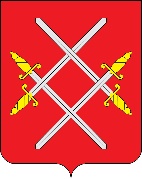 АДМИНИСТРАЦИЯ РУЗСКОГО ГОРОДСКОГО ОКРУГАМОСКОВСКОЙ ОБЛАСТИПОСТАНОВЛЕНИЕ от ____ № ____       О внесении изменений в муниципальную программу Рузского городского округа «Развитие инженерной инфраструктуры, энергоэффективности и отрасли обращения с отходами», утвержденную постановлением Администрации Рузского городского округа от 10.11.2022 № 5469 (в редакции от 09.03.2023 № 1157, от 17.04.2023 № 1984, от 19.07.2023 № 4103, от 20.09.2023 № 5987, от 18.10.2023 № 6964, от 29.11.2023 № 8098, от 13.12.2023 № 8487, от 11.01.2024 № 75, от 09.02.2024 №720, от 05.03.2024 №1190, от 06.05.2024 № 2497, от 17.05.2024 №2773, от 19.06.2024 № 3449)В соответствии с Бюджетным кодексом Российской Федерации, Федеральным Законом от 06.10.2003 №131-ФЗ «Об общих принципах организации местного самоуправления в Российской Федерации», Федеральным законом от 27.07.2010              №190-ФЗ «О теплоснабжении», Федеральным законом от 07.12.2011 №416-ФЗ «О водоснабжении и водоотведении», постановлением Администрации Рузского городского округа от 07.11.2022 № 5391 «Об утверждении Перечня муниципальных программ Рузского городского округа», постановлением Администрации Рузского городского округа от 02.11.2022 № 5352 «Об утверждении Порядка разработки и реализации муниципальных программ Рузского городского округа», руководствуясь Уставом Рузского городского округа, Администрация Рузского городского округа постановляет:Муниципальную программу Рузского городского округа «Развитие инженерной инфраструктуры, энергоэффективности и отрасли обращения с отходами», утвержденную постановлением Администрации Рузского городского округа от 10.11.2022 № 5469 (в редакции от 09.03.2023 № 1157, от 17.04.2023 № 1984, от 19.07.2023 № 4103, от 20.09.2023 № 5987, от 18.10.2023 № 6964, от 29.11.2023 № 8098, от 13.12.2023 № 8487, от 11.01.2024 № 75, от 09.02.2024 №720, от 05.03.2024 №1190, от 06.05.2024 № 2497, от 17.05.2024 №2773, от 19.06.2024 № 3449), изложить в новой редакции (прилагается).Разместить настоящее постановление на официальном сайте Рузского городского округа в сети «Интернет».3. Контроль за исполнением настоящего постановления возложить на Заместителя Главы Рузского городского округа Лапшину И.А.Глава городского округа                               	     Н.Н. ПархоменкоВерно: Начальник общего отдела	          О.П. ГавриловаШостик Олеся АндреевнаНачальник отдела капитального ремонта и строительства+7(49627) 24-367, oks_argo@mail.ruПриложение к постановлению Администрации                                                                                                                                                                             Рузского городского округаот _____________№ _____Администрация Рузского городского округаМосковской областиМУНИЦИПАЛЬНАЯ ПРОГРАММА	"Развитие инженерной инфраструктуры, энергоэффективности и отрасли обращения с отходами" 	г. Руза2024Паспорт муниципальной программы Рузского городского округа «Развитие инженерной инфраструктуры, энергоэффективности и отрасли обращения с отходами»(наименование муниципальной программы)Программа разработана с целью повышения эффективности, устойчивости и надежности функционирования коммунальных систем жизнеобеспечения населения, приведения коммунальной инфраструктуры в соответствие со стандартами качества, обеспечивающими стабильные и качественные коммунальные услуги. К основному проблемному вопросу ЖКХ следует отнести значительный уровень износа основных фондов тепло- водоснабжения и водоотведения. Более того, необходимо учитывать перспективное планирование застройки на основании Генерального плана Рузского городского округа. Физический износ коммунальной инфраструктуры в среднем по округу составляет порядка 44 %, соответственно надежность систем жизнеобеспечения находится на среднем уровне.В результате изношенного оборудования и сетей практически не уменьшается количество сбоев и аварий в системах тепло- и водоснабжения. Устаревшая система коммунальной инфраструктуры не позволяет обеспечивать соблюдение требований к качеству коммунальных услуг, поставляемых потребителям.К коммунальным услугам, предоставляемым населению Рузского городского округа, относятся: теплоснабжения, водоснабжение, водоотведение. Обслуживание и деятельность по производству и поставке коммунальных услуг населению и прочим потребителям на территории Рузского городского округа осуществляет АО "Жилсервис".Решение комплекса организационных, экономических и правовых проблем, а также достижение поставленных задач в каждом виде жилищно-коммунальных услуг может быть обеспечено программно-целевым методом.При разработке настоящей Программы учитывается положительный опыт и недостатки реализации аналогичных Программ в Московской области.Приоритеты и цели политики округа предусматривают:•	Обеспечение доступности коммунальных услуг для потребителей•	Развитие коммунальной инфраструктуры, обеспечивающее модернизацию и новое строительство систем коммунальной инфраструктуры•	Обеспечение потребителей качественными слугами•	Создание устойчивых механизмов, привлечение кредитных средств, средств частных инвесторов, для модернизации коммунальной инфраструктурыДля достижения поставленных целей в рамках Программы применен системный подход, позволяющий проводить поэтапную комплексную модернизацию и реконструкцию всех составляющих систем тепло- и водоснабжения, вводить в эксплуатацию новые объекты для повышения энергоэффективности тепло- и водоснабжения в целом.Наличие системного подхода и применения Программно-целевого метода планирования и управления реализацией Программы позволяет создать эффективные механизмы реализации Программы:- управление мероприятиями Программы в форме проектов- установление контрольных точек исполнения проектов- обеспечение контроля результативности на всех этапах реализации-эффективное распределение ресурсов для реализации Программы-создание организационных механизмов и координацию общих усилий для решения задач, стоящих на стыке ведомственных и отраслевых компетенций, полномочий и зон ответственности хозяйствующих субъектов, органов исполнительной и муниципальной власти - создание необходимых и достаточных условий для реализации инвестиционных проектов, с учетом различных форм финансирования капитальных вложений- создание условий развития частно-государственного партнерства в рамках целевых инвестиционных проектов по строительству новых и реконструкции существующих крупных объектов инженерно-коммунальной инфраструктуры на территории Рузского городского округа.Планируемые результаты реализации муниципальной программы Рузского городского округа  «Развитие инженерной инфраструктуры, энергоэффективности и отрасли обращения с отходами» Методика расчета значений планируемых результатов реализации муниципальной программы «Развитие инженерной инфраструктуры, энергоэффективности и отрасли обращения с отходами»Подпрограмма I «Чистая вода»Перечень мероприятий подпрограммы I «Чистая вода»Адресный перечень объектов, предусмотренных мероприятием мероприятие 02.02 ‒ «Капитальный ремонт, приобретение, монтаж и ввод в эксплуатацию объектов водоснабжения муниципальной собственности» подпрограммы I «Чистая вода»Подпрограмма II «Системы водоотведения»Перечень мероприятий подпрограммы II «Системы водоотведения»Адресный перечень объектов строительства, реконструкции муниципальной собственности, предусмотренных мероприятием 01.01. «Строительство и реконструкция объектов очистки сточных вод муниципальной собственности» подпрограммы II «Системы водоотведения»Адресный перечень капитального ремонта (ремонта) объектовмуниципальной собственности Рузского городского округа,предусмотрено мероприятием 01.02 - Капитальный ремонт, приобретение, монтаж и ввод в эксплуатацию объектов очистки сточных вод муниципальнойсобственности подпрограммы II Системы водоотведенияАдресный перечень объектов строительства, реконструкции муниципальной собственности, предусмотренных мероприятием 01.03. «Организация в границах городского округа водоотведения» подпрограммы II «Системы водоотведения»Адресный перечень объектов строительства, реконструкции муниципальной собственности, предусмотренных мероприятием 2.2. «Капитальный ремонт, приобретение, монтаж и ввод в эксплуатацию канализационных коллекторов, канализационных (ливневых) насосных станций муниципальной собственности» подпрограммы II «Системы водоотведения»Подпрограмма III «Объекты теплоснабжения, инженерные коммуникации»Перечень мероприятий подпрограммы III «Объекты теплоснабжения, инженерные коммуникации»Адресный перечень объектов, предусмотренных мероприятием 01.01 – «Строительство и реконструкция объектов теплоснабжения муниципальной собственности» подпрограммы III «Объекты теплоснабжения, инженерные коммуникации»Адресный перечень объектов, предусмотренных мероприятием 02.03 «Организация в границах городского округа теплоснабжения населения» подпрограммы III «Объекты теплоснабжения, инженерные коммуникации»Адресный перечень объектов, предусмотренных мероприятием 01.07 – «Реализация мероприятий по строительству и реконструкции объектов теплоснабжения» подпрограммы III «Объекты теплоснабжения, инженерные коммуникации»Адресный перечень объектов, предусмотренных мероприятием 01.09 – «Реализация мероприятий по строительству и реконструкции объектов теплоснабжения» подпрограммы III «Объекты теплоснабжения, инженерные коммуникации»Подпрограмма V «Энергосбережение и повышение энергетической эффективности»Перечень мероприятий подпрограммы V «Энергосбережение и повышение энергетической эффективности»Подпрограмма VII «Обеспечивающая подпрограмма»Перечень мероприятий подпрограммы VII «Обеспечивающая подпрограмма»Подпрограмма VIII «Реализация полномочий в сфере жилищно-коммунального хозяйства»Перечень мероприятий подпрограммы VIII «Реализация полномочий в сфере жилищно-коммунального хозяйства»Координатор муниципальной программыЗаместитель Главы Рузского городского округа – Лапшина И.А..Заместитель Главы Рузского городского округа – Лапшина И.А..Заместитель Главы Рузского городского округа – Лапшина И.А..Заместитель Главы Рузского городского округа – Лапшина И.А..Заместитель Главы Рузского городского округа – Лапшина И.А..Заместитель Главы Рузского городского округа – Лапшина И.А..Муниципальный заказчик программыАдминистрация Рузского городского округа -Управление жилищно-коммунального хозяйства, капитального ремонта и строительства Администрации Рузского городского округаАдминистрация Рузского городского округа -Управление жилищно-коммунального хозяйства, капитального ремонта и строительства Администрации Рузского городского округаАдминистрация Рузского городского округа -Управление жилищно-коммунального хозяйства, капитального ремонта и строительства Администрации Рузского городского округаАдминистрация Рузского городского округа -Управление жилищно-коммунального хозяйства, капитального ремонта и строительства Администрации Рузского городского округаАдминистрация Рузского городского округа -Управление жилищно-коммунального хозяйства, капитального ремонта и строительства Администрации Рузского городского округаАдминистрация Рузского городского округа -Управление жилищно-коммунального хозяйства, капитального ремонта и строительства Администрации Рузского городского округаЦели муниципальной программыОбеспечение комфортных условий проживания и повышение качества предоставляемых жилищно-коммунальных услуг населению на территории Рузского городского округа. Повышение энергетической эффективности жилищного фонда. Развитие газификации, топливозаправочного комплекса и электроэнергетики. Обеспечение комфортных условий проживания и повышение качества предоставляемых жилищно-коммунальных услуг населению на территории Рузского городского округа. Повышение энергетической эффективности жилищного фонда. Развитие газификации, топливозаправочного комплекса и электроэнергетики. Обеспечение комфортных условий проживания и повышение качества предоставляемых жилищно-коммунальных услуг населению на территории Рузского городского округа. Повышение энергетической эффективности жилищного фонда. Развитие газификации, топливозаправочного комплекса и электроэнергетики. Обеспечение комфортных условий проживания и повышение качества предоставляемых жилищно-коммунальных услуг населению на территории Рузского городского округа. Повышение энергетической эффективности жилищного фонда. Развитие газификации, топливозаправочного комплекса и электроэнергетики. Обеспечение комфортных условий проживания и повышение качества предоставляемых жилищно-коммунальных услуг населению на территории Рузского городского округа. Повышение энергетической эффективности жилищного фонда. Развитие газификации, топливозаправочного комплекса и электроэнергетики. Обеспечение комфортных условий проживания и повышение качества предоставляемых жилищно-коммунальных услуг населению на территории Рузского городского округа. Повышение энергетической эффективности жилищного фонда. Развитие газификации, топливозаправочного комплекса и электроэнергетики. Перечень подпрограммМуниципальные заказчики подпрограммМуниципальные заказчики подпрограммМуниципальные заказчики подпрограммМуниципальные заказчики подпрограммМуниципальные заказчики подпрограммМуниципальные заказчики подпрограмм1. «Чистая вода»Управление жилищно-коммунального хозяйства, капитального ремонта и строительства Администрации Рузского городского округаУправление благоустройства Администрации Рузского городского округаУправление жилищно-коммунального хозяйства, капитального ремонта и строительства Администрации Рузского городского округаУправление благоустройства Администрации Рузского городского округаУправление жилищно-коммунального хозяйства, капитального ремонта и строительства Администрации Рузского городского округаУправление благоустройства Администрации Рузского городского округаУправление жилищно-коммунального хозяйства, капитального ремонта и строительства Администрации Рузского городского округаУправление благоустройства Администрации Рузского городского округаУправление жилищно-коммунального хозяйства, капитального ремонта и строительства Администрации Рузского городского округаУправление благоустройства Администрации Рузского городского округаУправление жилищно-коммунального хозяйства, капитального ремонта и строительства Администрации Рузского городского округаУправление благоустройства Администрации Рузского городского округа2. «Системы водоотведения»Управление жилищно-коммунального хозяйства, капитального ремонта и строительства Администрации Рузского городского округаУправление жилищно-коммунального хозяйства, капитального ремонта и строительства Администрации Рузского городского округаУправление жилищно-коммунального хозяйства, капитального ремонта и строительства Администрации Рузского городского округаУправление жилищно-коммунального хозяйства, капитального ремонта и строительства Администрации Рузского городского округаУправление жилищно-коммунального хозяйства, капитального ремонта и строительства Администрации Рузского городского округаУправление жилищно-коммунального хозяйства, капитального ремонта и строительства Администрации Рузского городского округа3. «Объекты теплоснабжения, инженерные коммуникации»Управление жилищно-коммунального хозяйства, капитального ремонта и строительства Администрации Рузского городского округаУправление жилищно-коммунального хозяйства, капитального ремонта и строительства Администрации Рузского городского округаУправление жилищно-коммунального хозяйства, капитального ремонта и строительства Администрации Рузского городского округаУправление жилищно-коммунального хозяйства, капитального ремонта и строительства Администрации Рузского городского округаУправление жилищно-коммунального хозяйства, капитального ремонта и строительства Администрации Рузского городского округаУправление жилищно-коммунального хозяйства, капитального ремонта и строительства Администрации Рузского городского округа5. «Энергосбережение и повышение энергетической эффективности»Управление жилищно-коммунального хозяйства, капитального ремонта и строительства Администрации Рузского городского округаУправление жилищно-коммунального хозяйства, капитального ремонта и строительства Администрации Рузского городского округаУправление жилищно-коммунального хозяйства, капитального ремонта и строительства Администрации Рузского городского округаУправление жилищно-коммунального хозяйства, капитального ремонта и строительства Администрации Рузского городского округаУправление жилищно-коммунального хозяйства, капитального ремонта и строительства Администрации Рузского городского округаУправление жилищно-коммунального хозяйства, капитального ремонта и строительства Администрации Рузского городского округа7. «Обеспечивающая подпрограмма»Управление жилищно-коммунального хозяйства, капитального ремонта и строительства Администрации Рузского городского округаУправление жилищно-коммунального хозяйства, капитального ремонта и строительства Администрации Рузского городского округаУправление жилищно-коммунального хозяйства, капитального ремонта и строительства Администрации Рузского городского округаУправление жилищно-коммунального хозяйства, капитального ремонта и строительства Администрации Рузского городского округаУправление жилищно-коммунального хозяйства, капитального ремонта и строительства Администрации Рузского городского округаУправление жилищно-коммунального хозяйства, капитального ремонта и строительства Администрации Рузского городского округа8. «Реализация полномочий в сфере жилищно-коммунального хозяйства»Управление жилищно-коммунального хозяйства, капитального ремонта и строительства Администрации Рузского городского округаУправление жилищно-коммунального хозяйства, капитального ремонта и строительства Администрации Рузского городского округаУправление жилищно-коммунального хозяйства, капитального ремонта и строительства Администрации Рузского городского округаУправление жилищно-коммунального хозяйства, капитального ремонта и строительства Администрации Рузского городского округаУправление жилищно-коммунального хозяйства, капитального ремонта и строительства Администрации Рузского городского округаУправление жилищно-коммунального хозяйства, капитального ремонта и строительства Администрации Рузского городского округаКраткая характеристика подпрограмм1. Основными целями Подпрограммы является:- увеличение объемов холодного водоснабжения в результате строительства и реконструкции инженерных сооружений и коммуникаций для удовлетворения растущих потребностей в связи с ростом жилищного, промышленного и социального строительства;- обеспечение бесперебойного водоснабжения объектов промышленности, жилищного и социального назначения на территории Рузского городского округа;- улучшение обеспечения населения питьевой водой, соответствующей требуемым показателям качества;1. Основными целями Подпрограммы является:- увеличение объемов холодного водоснабжения в результате строительства и реконструкции инженерных сооружений и коммуникаций для удовлетворения растущих потребностей в связи с ростом жилищного, промышленного и социального строительства;- обеспечение бесперебойного водоснабжения объектов промышленности, жилищного и социального назначения на территории Рузского городского округа;- улучшение обеспечения населения питьевой водой, соответствующей требуемым показателям качества;1. Основными целями Подпрограммы является:- увеличение объемов холодного водоснабжения в результате строительства и реконструкции инженерных сооружений и коммуникаций для удовлетворения растущих потребностей в связи с ростом жилищного, промышленного и социального строительства;- обеспечение бесперебойного водоснабжения объектов промышленности, жилищного и социального назначения на территории Рузского городского округа;- улучшение обеспечения населения питьевой водой, соответствующей требуемым показателям качества;1. Основными целями Подпрограммы является:- увеличение объемов холодного водоснабжения в результате строительства и реконструкции инженерных сооружений и коммуникаций для удовлетворения растущих потребностей в связи с ростом жилищного, промышленного и социального строительства;- обеспечение бесперебойного водоснабжения объектов промышленности, жилищного и социального назначения на территории Рузского городского округа;- улучшение обеспечения населения питьевой водой, соответствующей требуемым показателям качества;1. Основными целями Подпрограммы является:- увеличение объемов холодного водоснабжения в результате строительства и реконструкции инженерных сооружений и коммуникаций для удовлетворения растущих потребностей в связи с ростом жилищного, промышленного и социального строительства;- обеспечение бесперебойного водоснабжения объектов промышленности, жилищного и социального назначения на территории Рузского городского округа;- улучшение обеспечения населения питьевой водой, соответствующей требуемым показателям качества;1. Основными целями Подпрограммы является:- увеличение объемов холодного водоснабжения в результате строительства и реконструкции инженерных сооружений и коммуникаций для удовлетворения растущих потребностей в связи с ростом жилищного, промышленного и социального строительства;- обеспечение бесперебойного водоснабжения объектов промышленности, жилищного и социального назначения на территории Рузского городского округа;- улучшение обеспечения населения питьевой водой, соответствующей требуемым показателям качества;2. Основной целью Подпрограммы является повышение качества предоставляемых услуг по водоотведению, и как следствие, увеличение доли сточных вод, очищенных до нормативных значений, в общем объеме сточных вод, пропущенных через очистные сооружения.2. Основной целью Подпрограммы является повышение качества предоставляемых услуг по водоотведению, и как следствие, увеличение доли сточных вод, очищенных до нормативных значений, в общем объеме сточных вод, пропущенных через очистные сооружения.2. Основной целью Подпрограммы является повышение качества предоставляемых услуг по водоотведению, и как следствие, увеличение доли сточных вод, очищенных до нормативных значений, в общем объеме сточных вод, пропущенных через очистные сооружения.2. Основной целью Подпрограммы является повышение качества предоставляемых услуг по водоотведению, и как следствие, увеличение доли сточных вод, очищенных до нормативных значений, в общем объеме сточных вод, пропущенных через очистные сооружения.2. Основной целью Подпрограммы является повышение качества предоставляемых услуг по водоотведению, и как следствие, увеличение доли сточных вод, очищенных до нормативных значений, в общем объеме сточных вод, пропущенных через очистные сооружения.2. Основной целью Подпрограммы является повышение качества предоставляемых услуг по водоотведению, и как следствие, увеличение доли сточных вод, очищенных до нормативных значений, в общем объеме сточных вод, пропущенных через очистные сооружения.3. Основной целью Подпрограммы является предоставление коммунальных услуг надлежащего качества, а также обеспечение надежности теплоснабжения, водоснабжения, водоотведения подключаемых абонентов с учетом перспективного жилищного строительства, повышение эффективности работы существующих объектов.3. Основной целью Подпрограммы является предоставление коммунальных услуг надлежащего качества, а также обеспечение надежности теплоснабжения, водоснабжения, водоотведения подключаемых абонентов с учетом перспективного жилищного строительства, повышение эффективности работы существующих объектов.3. Основной целью Подпрограммы является предоставление коммунальных услуг надлежащего качества, а также обеспечение надежности теплоснабжения, водоснабжения, водоотведения подключаемых абонентов с учетом перспективного жилищного строительства, повышение эффективности работы существующих объектов.3. Основной целью Подпрограммы является предоставление коммунальных услуг надлежащего качества, а также обеспечение надежности теплоснабжения, водоснабжения, водоотведения подключаемых абонентов с учетом перспективного жилищного строительства, повышение эффективности работы существующих объектов.3. Основной целью Подпрограммы является предоставление коммунальных услуг надлежащего качества, а также обеспечение надежности теплоснабжения, водоснабжения, водоотведения подключаемых абонентов с учетом перспективного жилищного строительства, повышение эффективности работы существующих объектов.3. Основной целью Подпрограммы является предоставление коммунальных услуг надлежащего качества, а также обеспечение надежности теплоснабжения, водоснабжения, водоотведения подключаемых абонентов с учетом перспективного жилищного строительства, повышение эффективности работы существующих объектов.5. Основной целью Подпрограммы является реализация мероприятий на обеспечение рационального потребления топливно-энергетических ресурсов на территории Рузского городского округа.Для достижения поставленной цели в ходе реализации мероприятий Подпрограммы необходимо решить следующие задачи:-снижение объемов потребления всех видов топливно-энергетических ресурсов на территории Рузского городского округа;-сокращение расходов на оплату энергоресурсов в бюджетном секторе;-оснащение приборами учета используемых энергетических ресурсов.5. Основной целью Подпрограммы является реализация мероприятий на обеспечение рационального потребления топливно-энергетических ресурсов на территории Рузского городского округа.Для достижения поставленной цели в ходе реализации мероприятий Подпрограммы необходимо решить следующие задачи:-снижение объемов потребления всех видов топливно-энергетических ресурсов на территории Рузского городского округа;-сокращение расходов на оплату энергоресурсов в бюджетном секторе;-оснащение приборами учета используемых энергетических ресурсов.5. Основной целью Подпрограммы является реализация мероприятий на обеспечение рационального потребления топливно-энергетических ресурсов на территории Рузского городского округа.Для достижения поставленной цели в ходе реализации мероприятий Подпрограммы необходимо решить следующие задачи:-снижение объемов потребления всех видов топливно-энергетических ресурсов на территории Рузского городского округа;-сокращение расходов на оплату энергоресурсов в бюджетном секторе;-оснащение приборами учета используемых энергетических ресурсов.5. Основной целью Подпрограммы является реализация мероприятий на обеспечение рационального потребления топливно-энергетических ресурсов на территории Рузского городского округа.Для достижения поставленной цели в ходе реализации мероприятий Подпрограммы необходимо решить следующие задачи:-снижение объемов потребления всех видов топливно-энергетических ресурсов на территории Рузского городского округа;-сокращение расходов на оплату энергоресурсов в бюджетном секторе;-оснащение приборами учета используемых энергетических ресурсов.5. Основной целью Подпрограммы является реализация мероприятий на обеспечение рационального потребления топливно-энергетических ресурсов на территории Рузского городского округа.Для достижения поставленной цели в ходе реализации мероприятий Подпрограммы необходимо решить следующие задачи:-снижение объемов потребления всех видов топливно-энергетических ресурсов на территории Рузского городского округа;-сокращение расходов на оплату энергоресурсов в бюджетном секторе;-оснащение приборами учета используемых энергетических ресурсов.5. Основной целью Подпрограммы является реализация мероприятий на обеспечение рационального потребления топливно-энергетических ресурсов на территории Рузского городского округа.Для достижения поставленной цели в ходе реализации мероприятий Подпрограммы необходимо решить следующие задачи:-снижение объемов потребления всех видов топливно-энергетических ресурсов на территории Рузского городского округа;-сокращение расходов на оплату энергоресурсов в бюджетном секторе;-оснащение приборами учета используемых энергетических ресурсов.7. Обеспечение организационных, информационных, научно-методических условий для функционирования организаций.7. Обеспечение организационных, информационных, научно-методических условий для функционирования организаций.7. Обеспечение организационных, информационных, научно-методических условий для функционирования организаций.7. Обеспечение организационных, информационных, научно-методических условий для функционирования организаций.7. Обеспечение организационных, информационных, научно-методических условий для функционирования организаций.7. Обеспечение организационных, информационных, научно-методических условий для функционирования организаций.8. Эффективное и бесперебойное функционирование отделов, управлений и подведомственных организаций в сфере жилищно-коммунального хозяйства.8. Эффективное и бесперебойное функционирование отделов, управлений и подведомственных организаций в сфере жилищно-коммунального хозяйства.8. Эффективное и бесперебойное функционирование отделов, управлений и подведомственных организаций в сфере жилищно-коммунального хозяйства.8. Эффективное и бесперебойное функционирование отделов, управлений и подведомственных организаций в сфере жилищно-коммунального хозяйства.8. Эффективное и бесперебойное функционирование отделов, управлений и подведомственных организаций в сфере жилищно-коммунального хозяйства.8. Эффективное и бесперебойное функционирование отделов, управлений и подведомственных организаций в сфере жилищно-коммунального хозяйства.Источники финансирования муниципальной программы, в том числе по годам реализации программы (тыс .руб.):Всего20232024202520262027Средства бюджета Московской области2 323 880,65476 262,78321 525,90398 260,871 127 831,100,00Средства федерального бюджета0,000,000,000,000,000,00Средства бюджета Рузского городского округа571 347,51113 633,83106 362,84102 335,20249 015,640,00Внебюджетные средства1 203 584,03286 477,88319 895,35298 605,40298 605,400,00Всего, в том числе по годам:4 098 812,19876 374,49747 784,09799 201,471 675 452,140,00№п/пПланируемые результаты реализации муниципальной программы (подпрограммы)(Показатель реализации мероприятий)Тип показателяЕдиница измеренияБазовое значение показателя                      на начало реализациипрограммыБазовое значение показателя                      на начало реализациипрограммыПланируемое значение по годам реализацииПланируемое значение по годам реализацииПланируемое значение по годам реализацииПланируемое значение по годам реализацииПланируемое значение по годам реализацииПланируемое значение по годам реализацииПланируемое значение по годам реализацииПланируемое значение по годам реализацииНомер подпрограммы мероприятий оказывающих влияние на достижения показателей№п/пПланируемые результаты реализации муниципальной программы (подпрограммы)(Показатель реализации мероприятий)Тип показателяЕдиница измеренияБазовое значение показателя                      на начало реализациипрограммыБазовое значение показателя                      на начало реализациипрограммы20232023202420242025202520262027Номер подпрограммы мероприятий оказывающих влияние на достижения показателей123455667788910111Подпрограмма 1 «Чистая вода»Подпрограмма 1 «Чистая вода»Подпрограмма 1 «Чистая вода»Подпрограмма 1 «Чистая вода»Подпрограмма 1 «Чистая вода»Подпрограмма 1 «Чистая вода»Подпрограмма 1 «Чистая вода»Подпрограмма 1 «Чистая вода»Подпрограмма 1 «Чистая вода»Подпрограмма 1 «Чистая вода»Подпрограмма 1 «Чистая вода»Подпрограмма 1 «Чистая вода»Подпрограмма 1 «Чистая вода»Подпрограмма 1 «Чистая вода»Подпрограмма 1 «Чистая вода»1.1Количество созданных и восстановленных ВЗУ, ВНС и станций водоподготовкиОбращение Губернатора Московской областиПриоритетныйединица00111100001.2Количество очищенных и отремонтированных общественных питьевых колодцевМуниципальныйединица373745451111102Подпрограмма 2 «Системы водоотведения»Подпрограмма 2 «Системы водоотведения»Подпрограмма 2 «Системы водоотведения»Подпрограмма 2 «Системы водоотведения»Подпрограмма 2 «Системы водоотведения»Подпрограмма 2 «Системы водоотведения»Подпрограмма 2 «Системы водоотведения»Подпрограмма 2 «Системы водоотведения»Подпрограмма 2 «Системы водоотведения»Подпрограмма 2 «Системы водоотведения»Подпрограмма 2 «Системы водоотведения»Подпрограмма 2 «Системы водоотведения»Подпрограмма 2 «Системы водоотведения»Подпрограмма 2 «Системы водоотведения»Подпрограмма 2 «Системы водоотведения»2.1Увеличение доли сточных вод, очищенных до нормативных значений, в общем объеме сточных вод, пропущенных через очистные сооруженияОтраслевой%%1001001001001001001001001002.2Количество созданных и восстановленных объектов очистки сточных вод суммарной производительностью.ОтраслевойПриоритетныйед./тыс. куб. мед./тыс. куб. м1100331202.3Количество построенных, реконструированных, отремонтированных коллекторов (участков), канализационных насосных станцийОбращение Губернатора Московской областиПриоритетныйединицаединица0000110003Подпрограмма 3 «Объекты теплоснабжения, инженерные коммуникации»Подпрограмма 3 «Объекты теплоснабжения, инженерные коммуникации»Подпрограмма 3 «Объекты теплоснабжения, инженерные коммуникации»Подпрограмма 3 «Объекты теплоснабжения, инженерные коммуникации»Подпрограмма 3 «Объекты теплоснабжения, инженерные коммуникации»Подпрограмма 3 «Объекты теплоснабжения, инженерные коммуникации»Подпрограмма 3 «Объекты теплоснабжения, инженерные коммуникации»Подпрограмма 3 «Объекты теплоснабжения, инженерные коммуникации»Подпрограмма 3 «Объекты теплоснабжения, инженерные коммуникации»Подпрограмма 3 «Объекты теплоснабжения, инженерные коммуникации»Подпрограмма 3 «Объекты теплоснабжения, инженерные коммуникации»Подпрограмма 3 «Объекты теплоснабжения, инженерные коммуникации»Подпрограмма 3 «Объекты теплоснабжения, инженерные коммуникации»Подпрограмма 3 «Объекты теплоснабжения, инженерные коммуникации»Подпрограмма 3 «Объекты теплоснабжения, инженерные коммуникации»3.1Количество созданных и восстановленных объектов коммунальной инфраструктурыОбращение Губернатора Московской областиПриоритетныйединицаединица0033112203.2Доля актуальных схем теплоснабжения, водоснабжения и водоотведения, программ комплексного развития систем коммунальной инфраструктурыПриоритетныйпроцентпроцент33,333,366,766,710010010010010005.0105.0305.043.3Построены и реконструированы объекты теплоснабжения муниципальной собственностиПриоритетныйединицаединица0000110001.13.3Построены и реконструированы объекты теплоснабжения муниципальной собственностиМуниципальныйединицаединица0000002201.71.95Подпрограмма 5 «Энергосбережение и повышение энергетической эффективности»Подпрограмма 5 «Энергосбережение и повышение энергетической эффективности»Подпрограмма 5 «Энергосбережение и повышение энергетической эффективности»Подпрограмма 5 «Энергосбережение и повышение энергетической эффективности»Подпрограмма 5 «Энергосбережение и повышение энергетической эффективности»Подпрограмма 5 «Энергосбережение и повышение энергетической эффективности»Подпрограмма 5 «Энергосбережение и повышение энергетической эффективности»Подпрограмма 5 «Энергосбережение и повышение энергетической эффективности»Подпрограмма 5 «Энергосбережение и повышение энергетической эффективности»Подпрограмма 5 «Энергосбережение и повышение энергетической эффективности»Подпрограмма 5 «Энергосбережение и повышение энергетической эффективности»Подпрограмма 5 «Энергосбережение и повышение энергетической эффективности»Подпрограмма 5 «Энергосбережение и повышение энергетической эффективности»Подпрограмма 5 «Энергосбережение и повышение энергетической эффективности»Подпрограмма 5 «Энергосбережение и повышение энергетической эффективности»5.1Доля зданий, строений, сооружений муниципальной собственности, соответствующих нормальному уровню энергетической эффективности и выше (А,В,С,D)ОтраслевойПриоритетныйпроцентпроцент161618,418,418,3918,392121215.01.115.2Доля зданий, строений, сооружений органов местного самоуправления и муниципальных учреждений, оснащенных приборами учета потребляемых энергетических ресурсовОтраслевойПриоритетныйпроцентпроцент80,3980,3987,3987,3992,0492,041001001005.01.105.3Оснащенность многоквартирных домов общедомовыми коллективными приборами учета потребления энергетических ресурсовГосударственная программаПриоритетныйпроцентпроцент35,8335,8351,8351,8353,953,988,588,588,55.02.015.4Доля многоквартирных домов с присвоенными классами энергоэффективностиГосударственная программаПриоритетныйпроцентпроцент28,9628,9629,4629,4633,0133,013030305.03.018Подпрограмма 8 «Реализация полномочий в сфере жилищно-коммунального хозяйства»Подпрограмма 8 «Реализация полномочий в сфере жилищно-коммунального хозяйства»Подпрограмма 8 «Реализация полномочий в сфере жилищно-коммунального хозяйства»Подпрограмма 8 «Реализация полномочий в сфере жилищно-коммунального хозяйства»Подпрограмма 8 «Реализация полномочий в сфере жилищно-коммунального хозяйства»Подпрограмма 8 «Реализация полномочий в сфере жилищно-коммунального хозяйства»Подпрограмма 8 «Реализация полномочий в сфере жилищно-коммунального хозяйства»Подпрограмма 8 «Реализация полномочий в сфере жилищно-коммунального хозяйства»Подпрограмма 8 «Реализация полномочий в сфере жилищно-коммунального хозяйства»Подпрограмма 8 «Реализация полномочий в сфере жилищно-коммунального хозяйства»Подпрограмма 8 «Реализация полномочий в сфере жилищно-коммунального хозяйства»Подпрограмма 8 «Реализация полномочий в сфере жилищно-коммунального хозяйства»Подпрограмма 8 «Реализация полномочий в сфере жилищно-коммунального хозяйства»Подпрограмма 8 «Реализация полномочий в сфере жилищно-коммунального хозяйства»Подпрограмма 8 «Реализация полномочий в сфере жилищно-коммунального хозяйства»8.1Количество созданных и восстановленных объектов коммунальной инфраструктурыМуниципальныйединицаединица--00000008.2Доля финансового обеспечения расходов, направленных на осуществление полномочий в сфере жилищно-коммунального хозяйстваМуниципальныйпроцентпроцент--100100100100100100100№п/пНаименование показателяЕдиница измеренияМетодика расчета показателя Источник данныхПериод представления отчетности1234561Подпрограмма 1 «Чистая вода»Подпрограмма 1 «Чистая вода»Подпрограмма 1 «Чистая вода»Подпрограмма 1 «Чистая вода»Подпрограмма 1 «Чистая вода»1.1Количество созданных и восстановленных ВЗУ. ВНС и станций водоподготовкиединицаОпределяется на основании данных о количестве ВЗУ, ВНС, станций очистки питьевой воды, построенных, приобретенных, смонтированных и введенных в эксплуатацию, реконструированных, модернизированных и капитально отремонтированных на территории ОМСУГосударственная автоматизированная система «Управление»ежеквартальная1.2Количество очищенных и отремонтированных общественных питьевых колодцевединицаОпределяется на основании данных о количестве очищенных и отремонтированных общественных питьевых колодцев на территории ОМСУГосударственная автоматизированная система «Управление»годовая2Подпрограмма 2 «Системы водоотведения»Подпрограмма 2 «Системы водоотведения»Подпрограмма 2 «Системы водоотведения»Подпрограмма 2 «Системы водоотведения»Подпрограмма 2 «Системы водоотведения»2.1Увеличение доли сточных вод, очищенных до нормативных значений, в общем объеме сточных вод, пропущенных через очистные сооружения%Определяется как частное от деления значений "Пропущено сточных вод через очистные сооружения, в том числе нормативно очищенной" на "Пропущено сточных вод через очистные сооружения", предусмотренных формами федерального статистического наблюдения, умноженное на 100 процентов.Государственная автоматизированная система «Управление»Годовая форма федерального статистического наблюдения N 1-канализация "Сведения о работе канализации (отдельной канализационной сети)"годовая2.2Количество созданных и восстановленных объектов очистки сточных вод суммарной производительностью.ед./тыс. куб. мОпределяется на основании данных о количестве объектов очистки сточных вод, построенных, приобретенных, смонтированных и введенных в эксплуатацию, реконструированных, модернизированных и капитально отремонтированных на территории ОМСУГосударственная автоматизированная система «Управление»ежеквартальная2.3Количество построенных, реконструированных, отремонтированных коллекторов (участков), канализационных насосных станцийединицаОпределяется на основании данных о количестве коллекторов (участков) и КНС, построенных, реконструированных, отремонтированных на территории ОМСУ Государственная автоматизированная система «Управление»ежеквартальная3Подпрограмма 3 «Объекты теплоснабжения, инженерные коммуникации»Подпрограмма 3 «Объекты теплоснабжения, инженерные коммуникации»Подпрограмма 3 «Объекты теплоснабжения, инженерные коммуникации»Подпрограмма 3 «Объекты теплоснабжения, инженерные коммуникации»Подпрограмма 3 «Объекты теплоснабжения, инженерные коммуникации»3.1Количество созданных и восстановленных объектов коммунальной инфраструктуры единицаОпределяется на основании данных о количестве котельных и участков сетей (тепловых, водопроводных и канализационных), построенных, реконструированных и капитально отремонтированных на территории ОМСУГосударственная автоматизированная система «Управление»ежеквартальная3.2Доля актуальных схем теплоснабжения, водоснабжения и водоотведения, программ комплексного развития систем коммунальной инфраструктурыпроцентД=(АСТС+АВСиВО+АПКР)х100%, где                         ЗД – доля актуальных документов в общем количестве документов стратегического развития инженерной инфраструктуры в муниципальном образовании, подлежащих обязательному утверждению, процентов;АСТС – актуализированная в установленный срок схема теплоснабжения;АВСиВО – актуализированная схема водоснабжения и водоотведения;АПКР – актуализированная программа комплексного развития инженерной инфраструктуры.Государственная автоматизированная система «Управление»ежеквартальная5Подпрограмма 5 «Энергосбережение и повышение энергетической эффективности»Подпрограмма 5 «Энергосбережение и повышение энергетической эффективности»Подпрограмма 5 «Энергосбережение и повышение энергетической эффективности»Подпрограмма 5 «Энергосбережение и повышение энергетической эффективности»Подпрограмма 5 «Энергосбережение и повышение энергетической эффективности»5.1Доля зданий, строений, сооружений муниципальной собственности, соответствующих нормальному уровню энергетической эффективности и выше (А,В,С,D)процентД=Мх100%, где      КД - доля зданий, строений, сооружений муниципальной собственности, соответствующих нормальному уровню энергетической эффективности и выше (А,В,С,D);М - доля зданий, строений, сооружений муниципальной собственности, соответствующих нормальному уровню энергетической эффективности (A, D, C, D);К – количество зданий, строений, сооружений муниципальной собственности, расположенных на территории муниципалитета.Система автоматического сбора данных в целях управления энергосбережением на объектах Московской областиежегодная5.2Доля зданий, строений и сооружений органов местного самоуправления и муниципальных учреждений, оснащенных приборами учета потребляемых энергетических ресурсовпроцентД=Мх100%, где      КД - доля зданий, строений, сооружений органов местного самоуправления и муниципальных учреждений, оснащенными приборами учета потребляемых энергетических ресурсов;М - количество зданий, строений, сооружений органов местного самоуправления и муниципальных учреждений, оснащенных приборами учета потребляемых энергетических ресурсов; К – количество зданий, строений, сооружений органов местного самоуправления и муниципальных учреждений, расположенных на территории муниципалитета.Система автоматического сбора данных в целях управления энергосбережением на объектах Московской области;Государственная автоматизированная система «Управление»ежеквартальная5.3Оснащенность многоквартирных домов общедомовыми коллективными приборами учета потребления энергетических ресурсовпроцентД=Мх100%, где      КД - доля многоквартирных домов, оснащенных общедомовыми приборами учета потребляемых энергетических ресурсов;М - количество многоквартирных домов, оснащенных приборами учета потребляемых энергетических ресурсов; К – количество многоквартирных домов, расположенных на территории муниципалитета.Автоматизированная информационная система автоматизации инспекционной деятельности Главного управления Московской области «Государственная жилищная инспекция Московской области»ежеквартальная5.4Доля многоквартирных домов с присвоенными классами энергоэффективностипроцентД=Мх100%, где      КД - доля многоквартирных домов с присвоенными классами энергоэффективности;М - количество многоквартирных домов с определенным классом энергетической эффективности на территории муниципальных образований; К – количество многоквартирных домов, расположенных на территории муниципалитета.Автоматизированная информационная система автоматизации инспекционной деятельности Главного управления Московской области «Государственная жилищная инспекция Московской области»ежеквартальная6Подпрограмма 6 «Развитие газификации, топливозаправочного комплекса и электроэнергетики»Подпрограмма 6 «Развитие газификации, топливозаправочного комплекса и электроэнергетики»Подпрограмма 6 «Развитие газификации, топливозаправочного комплекса и электроэнергетики»Подпрограмма 6 «Развитие газификации, топливозаправочного комплекса и электроэнергетики»Подпрограмма 6 «Развитие газификации, топливозаправочного комплекса и электроэнергетики»6.1Перевод жилых многоквартирных домов на газединицаКоличество многоквартирных домов, переведенных на газГосударственная автоматизированная система «Управление»ежеквартальная8Подпрограмма 8 «Развитие газификации, топливозаправочного комплекса и электроэнергетики»Подпрограмма 8 «Развитие газификации, топливозаправочного комплекса и электроэнергетики»Подпрограмма 8 «Развитие газификации, топливозаправочного комплекса и электроэнергетики»Подпрограмма 8 «Развитие газификации, топливозаправочного комплекса и электроэнергетики»Подпрограмма 8 «Развитие газификации, топливозаправочного комплекса и электроэнергетики»8.1Количество созданных и восстановленных объектов коммунальной инфраструктурыединицаКоличество созданных и восстановленных объектов коммунальной инфраструктурыГосударственная автоматизированная система «Управление»ежеквартальная8.2Доля финансового обеспечения расходов, направленных на осуществление полномочий в сфере жилищно-коммунального хозяйствапроцентДоля финансового обеспечения расходов, направленных на осуществление полномочий в сфере жилищно-коммунального хозяйстваГосударственная автоматизированная система «Управление»ежеквартальная№ п/пМероприятие подпрограммыСрок исполнения мероприятияИсточники финансированияВсего (тыс. руб.)Объем финансирования по годам (тыс.руб.)Объем финансирования по годам (тыс.руб.)Объем финансирования по годам (тыс.руб.)Объем финансирования по годам (тыс.руб.)Объем финансирования по годам (тыс.руб.)Объем финансирования по годам (тыс.руб.)Объем финансирования по годам (тыс.руб.)Объем финансирования по годам (тыс.руб.)Объем финансирования по годам (тыс.руб.)Объем финансирования по годам (тыс.руб.)Ответственный за выполнение мероприятия № п/пМероприятие подпрограммыСрок исполнения мероприятияИсточники финансированияВсего (тыс. руб.)2023 год2024 год2024 год2024 год2024 год2024 год2025 год2026 год2027 год2028 год1234678888891011 12 132Основное мероприятие 02 – Строительство, реконструкция, капитальный ремонт, приобретение, монтаж и ввод в эксплуатацию объектов водоснабжения на территории муниципальных образований Московской области2023-2026Итого50 629,114 207,2020 045,9120 045,9120 045,9120 045,9120 045,9112 904,0013 472,000,000,002Основное мероприятие 02 – Строительство, реконструкция, капитальный ремонт, приобретение, монтаж и ввод в эксплуатацию объектов водоснабжения на территории муниципальных образований Московской области2023-2026Средства бюджета Московской области1 468,151 468,150,000,000,000,000,000,000,000,000,002Основное мероприятие 02 – Строительство, реконструкция, капитальный ремонт, приобретение, монтаж и ввод в эксплуатацию объектов водоснабжения на территории муниципальных образований Московской области2023-2026Средства бюджета Рузского городского округа29 650,962 739,05535,91535,91535,91535,91535,9112 904,0013 472,000,000,002Основное мероприятие 02 – Строительство, реконструкция, капитальный ремонт, приобретение, монтаж и ввод в эксплуатацию объектов водоснабжения на территории муниципальных образований Московской области2023-2026Внебюджетные средства19 510,000,0019 510,0019 510,0019 510,0019 510,0019 510,000,000,000,000,002.2Мероприятие 02.02 ‒ Капитальный ремонт, приобретение, монтаж и ввод в эксплуатацию объектов водоснабжения муниципальной собственности2023Итого2 646,072 646,070,000,000,000,000,000,000,000,000,002.2Мероприятие 02.02 ‒ Капитальный ремонт, приобретение, монтаж и ввод в эксплуатацию объектов водоснабжения муниципальной собственности2023Средства бюджета Московской области1 468,151 468,150,000,000,000,000,000,000,000,000,002.2Мероприятие 02.02 ‒ Капитальный ремонт, приобретение, монтаж и ввод в эксплуатацию объектов водоснабжения муниципальной собственности2023Средства бюджета Рузского городского округа1 177,921 177,920,000,000,000,000,000,000,000,000,002.2Приобретено и введено в эксплуатацию, капитально отремонтировано объектов водоснабжения, ед.ХХВсего2023Итого 
2024 годв том числе по кварталам: в том числе по кварталам: в том числе по кварталам: в том числе по кварталам: 2025202620272028Х2.2Приобретено и введено в эксплуатацию, капитально отремонтировано объектов водоснабжения, ед.ХХВсего2023Итого 
2024 годIIIIIIIV00002.2Приобретено и введено в эксплуатацию, капитально отремонтировано объектов водоснабжения, ед.ХХ110000000002.4Мероприятие 02.04 ‒ Создание и восстановление ВЗУ, ВНС и станций водоподготовки2024Итого19 510,000,0019 510,0019 510,0019 510,0019 510,0019 510,000,000,000,000,002.4Мероприятие 02.04 ‒ Создание и восстановление ВЗУ, ВНС и станций водоподготовки2024Внебюджетные средства19 510,000,0019 510,0019 510,0019 510,0019 510,0019 510,000,000,000,000,002.4Количество созданных и восстановленных ВЗУ, ВНС и станций водоподготовки, ед.ХХВсего2023Итого 
2024 годв том числе по кварталам: в том числе по кварталам: в том числе по кварталам: в том числе по кварталам: 2025202620272028Х2.4Количество созданных и восстановленных ВЗУ, ВНС и станций водоподготовки, ед.ХХВсего2023Итого 
2024 годIIIIIIIV2.4Количество созданных и восстановленных ВЗУ, ВНС и станций водоподготовки, ед.ХХ101000100002.6Мероприятие 02.06 ‒ Содержание и ремонт шахтных колодцев2023-2026Итого28 473,041 561,13535,91535,91535,91535,91535,9112 904,0013 472,000,000,002.6Мероприятие 02.06 ‒ Содержание и ремонт шахтных колодцев2023-2026Средства бюджета Рузского городского округа28 473,041 561,13535,91535,91535,91535,91535,9112 904,0013 472,000,000,002.6Количество отремонтированных шахтных колодцев, ед.ХХВсего2023Итого 
2024 годв том числе по кварталам: в том числе по кварталам: в том числе по кварталам: в том числе по кварталам: 2025202620272028Х2.6Количество отремонтированных шахтных колодцев, ед.ХХВсего2023Итого 
2024 годIIIIIIIV2.6Количество отремонтированных шахтных колодцев, ед.ХХ4845100011100Итого по подпрограмме Итого по подпрограмме Итого по подпрограмме Итого50 629,114 207,2020 045,9120 045,9120 045,9120 045,9120 045,9112 904,0013 472,000,000,00Итого по подпрограмме Итого по подпрограмме Итого по подпрограмме Средства бюджета Московской области1 468,151 468,150,000,000,000,000,000,000,000,000,00Итого по подпрограмме Итого по подпрограмме Итого по подпрограмме Средства бюджета Рузского городского округа29 650,962 739,05535,91535,91535,91535,91535,9112 904,0013 472,000,000,00Итого по подпрограмме Итого по подпрограмме Итого по подпрограмме Внебюджетные источники19 510,000,0019 510,0019 510,0019 510,0019 510,0019 510,000,000,000,000,00№ п/пНаименование инвестирования, наименование объекта. адрес объекта, сведения о государственной регистрации права собственностиГоды строительства/ Реконструкции объектов муниципальной собственностиМощность/прирост мощности объекта (кв.метр, погонный метр, место, койко-место и т.д.)Предельная стоимость объекта, тыс. руб.Профинансировано на 01.01.2023, тыс. руб.Источники финансированияФинансирование (тыс. руб.)Финансирование (тыс. руб.)Финансирование (тыс. руб.)Финансирование (тыс. руб.)Финансирование (тыс. руб.)Финансирование (тыс. руб.)Финансирование (тыс. руб.)№ п/пНаименование инвестирования, наименование объекта. адрес объекта, сведения о государственной регистрации права собственностиГоды строительства/ Реконструкции объектов муниципальной собственностиМощность/прирост мощности объекта (кв.метр, погонный метр, место, койко-место и т.д.)Предельная стоимость объекта, тыс. руб.Профинансировано на 01.01.2023, тыс. руб.Источники финансированияВсего20232024202520262027202812345678111213141516Приобретение, монтаж и ввод в эксплуатацию станции водоочистки на ВЗУ в д. Кожино202320 куб.м/ч.3540,000,00Итого2 646,072 646,070,00,00,00,00,0Приобретение, монтаж и ввод в эксплуатацию станции водоочистки на ВЗУ в д. Кожино202320 куб.м/ч.3540,000,00Средства бюджета Московской области1 468,151 468,150,00,00,00,00,0Приобретение, монтаж и ввод в эксплуатацию станции водоочистки на ВЗУ в д. Кожино202320 куб.м/ч.3540,000,00Средства бюджета Рузского городского округа1 177,921 177,920,00,00,00,00,0Всего по мероприятию:Всего по мероприятию:Всего по мероприятию:Всего по мероприятию:Всего по мероприятию:Всего по мероприятию:Всего:2 646,072 646,070,000,000,000,000,00Всего по мероприятию:Всего по мероприятию:Всего по мероприятию:Всего по мероприятию:Всего по мероприятию:Всего по мероприятию:Средства бюджета Московской области1 468,151 468,150,000,000,000,000,00Всего по мероприятию:Всего по мероприятию:Всего по мероприятию:Всего по мероприятию:Всего по мероприятию:Всего по мероприятию:Средства бюджета Рузского городского округа1 177,921 177,920,000,000,000,000,00№ п/пМероприятие подпрограммыСрок исполнения мероприятияИсточники финансированияВсего (тыс. руб.)Объем финансирования по годам (тыс.руб.)Объем финансирования по годам (тыс.руб.)Объем финансирования по годам (тыс.руб.)Объем финансирования по годам (тыс.руб.)Объем финансирования по годам (тыс.руб.)Объем финансирования по годам (тыс.руб.)Объем финансирования по годам (тыс.руб.)Объем финансирования по годам (тыс.руб.)Объем финансирования по годам (тыс.руб.)Объем финансирования по годам (тыс.руб.)Объем финансирования по годам (тыс.руб.)Объем финансирования по годам (тыс.руб.)Объем финансирования по годам (тыс.руб.)Объем финансирования по годам (тыс.руб.)Объем финансирования по годам (тыс.руб.)Объем финансирования по годам (тыс.руб.)Объем финансирования по годам (тыс.руб.)Ответственный за выполнение мероприятия № п/пМероприятие подпрограммыСрок исполнения мероприятияИсточники финансированияВсего (тыс. руб.)2023 год2024 год2024 год2024 год2024 год2024 год2024 год2024 год2024 год2024 год2024 год2024 год2024 год2025 год2026 год2027 год2028 год123456777777777777891011121Основное мероприятие 01 – Строительство, реконструкция (модернизация) , капитальный ремонт, приобретение, монтаж и ввод в эксплуатацию объектов очистки сточных вод на территории муниципальных образований Московской области2023-2026Итого2 389 717,77380 807,21371 472,45371 472,45371 472,45371 472,45371 472,45371 472,45371 472,45371 472,45371 472,45371 472,45371 472,45371 472,45434 063,111 203 375,000,000,001Основное мероприятие 01 – Строительство, реконструкция (модернизация) , капитальный ремонт, приобретение, монтаж и ввод в эксплуатацию объектов очистки сточных вод на территории муниципальных образований Московской области2023-2026Средства бюджета Московской области1 954 826,38320 300,49283 775,39283 775,39283 775,39283 775,39283 775,39283 775,39283 775,39283 775,39283 775,39283 775,39283 775,39283 775,39357 459,50993 291,000,000,001Основное мероприятие 01 – Строительство, реконструкция (модернизация) , капитальный ремонт, приобретение, монтаж и ввод в эксплуатацию объектов очистки сточных вод на территории муниципальных образований Московской области2023-2026Средства бюджета Рузского городского округа434 891,3960 506,7287 697,0687 697,0687 697,0687 697,0687 697,0687 697,0687 697,0687 697,0687 697,0687 697,0687 697,0687 697,0676 603,61210 084,000,000,001.1Мероприятие 01.01 – Строительство и реконструкция объектов очистки сточных вод муниципальной собственности2023-2026Итого1 793 798,795 800,00150 560,68150 560,68150 560,68150 560,68150 560,68150 560,68150 560,68150 560,68150 560,68150 560,68150 560,68150 560,68434 063,111 203 375,000,000,001.1Мероприятие 01.01 – Строительство и реконструкция объектов очистки сточных вод муниципальной собственности2023-2026Средства бюджета Московской области1 473 464,000,00122 713,50122 713,50122 713,50122 713,50122 713,50122 713,50122 713,50122 713,50122 713,50122 713,50122 713,50122 713,50357 459,50993 291,000,000,001.1Мероприятие 01.01 – Строительство и реконструкция объектов очистки сточных вод муниципальной собственности2023-2026Средства бюджета Рузского городского округа320 334,795 800,0027 847,1827 847,1827 847,1827 847,1827 847,1827 847,1827 847,1827 847,1827 847,1827 847,1827 847,1827 847,1876 603,61210 084,000,000,001.1Построены  и реконструированы объекты очистки сточных вод муниципальной собственности, ед.ХХВсего2023Итого 
2024 годИтого 
2024 годИтого 
2024 годв том числе по кварталам:в том числе по кварталам:в том числе по кварталам:в том числе по кварталам:в том числе по кварталам:в том числе по кварталам:в том числе по кварталам:в том числе по кварталам:в том числе по кварталам:2025202620272028X1.1Построены  и реконструированы объекты очистки сточных вод муниципальной собственности, ед.ХХВсего2023Итого 
2024 годИтого 
2024 годИтого 
2024 годIIIIIIIIIIIIIIIIIIV1.1Построены  и реконструированы объекты очистки сточных вод муниципальной собственности, ед.ХХ3000000000000012001.2Мероприятие 01.02 – Капитальный ремонт, приобретение, монтаж и ввод в эксплуатацию объектов очистки сточных вод муниципальной собственности2023-2024Итого509 891,53292 584,34217 307,19217 307,19217 307,19217 307,19217 307,19217 307,19217 307,19217 307,19217 307,19217 307,19217 307,19217 307,190,000,000,000,001.2Мероприятие 01.02 – Капитальный ремонт, приобретение, монтаж и ввод в эксплуатацию объектов очистки сточных вод муниципальной собственности2023-2024Средства бюджета Московской области402 151,38241 089,49161 061,89161 061,89161 061,89161 061,89161 061,89161 061,89161 061,89161 061,89161 061,89161 061,89161 061,89161 061,890,000,000,000,001.2Мероприятие 01.02 – Капитальный ремонт, приобретение, монтаж и ввод в эксплуатацию объектов очистки сточных вод муниципальной собственности2023-2024Средства бюджета Рузского городского округа107 740,1551 494,8556 245,3056 245,3056 245,3056 245,3056 245,3056 245,3056 245,3056 245,3056 245,3056 245,3056 245,3056 245,300,000,000,000,001.2Приобретено и введено в эксплуатацию, капитально отремонтировано объекты очистки сточных вод, ед.ХХВсего2023Итого 
2024 годИтого 
2024 годИтого 
2024 годИтого 
2024 годв том числе по кварталам:в том числе по кварталам:в том числе по кварталам:в том числе по кварталам:в том числе по кварталам:в том числе по кварталам:в том числе по кварталам:в том числе по кварталам:2025202620272028X1.2Приобретено и введено в эксплуатацию, капитально отремонтировано объекты очистки сточных вод, ед.ХХВсего2023Итого 
2024 годИтого 
2024 годИтого 
2024 годИтого 
2024 годIIIIIIIIIIIIIIIV1.2Приобретено и введено в эксплуатацию, капитально отремонтировано объекты очистки сточных вод, ед.ХХ3033330000000300001.3Мероприятие 01.03 – Организация в границах городского округа водоотведения2023-2024Итого6 816,453 211,873 604,583 604,583 604,583 604,583 604,583 604,583 604,583 604,583 604,583 604,583 604,583 604,580,000,000,000,001.3Мероприятие 01.03 – Организация в границах городского округа водоотведения2023-2024Средства бюджета Рузского городского округа6 816,453 211,873 604,583 604,583 604,583 604,583 604,583 604,583 604,583 604,583 604,583 604,583 604,583 604,580,000,000,000,001.3Количество капитально отремонтированных объектов очистки сточных вод, ед.ХХВсего2023Итого 
2024 годИтого 
2024 годИтого 
2024 годИтого 
2024 годв том числе по кварталам:в том числе по кварталам:в том числе по кварталам:в том числе по кварталам:в том числе по кварталам:в том числе по кварталам:в том числе по кварталам:в том числе по кварталам:2025202620272028X1.3Количество капитально отремонтированных объектов очистки сточных вод, ед.ХХВсего2023Итого 
2024 годИтого 
2024 годИтого 
2024 годИтого 
2024 годIIIIIIIIIIIIIIIV1.3Количество капитально отремонтированных объектов очистки сточных вод, ед.ХХ11477770000000700001.6Мероприятие 01.06 – Мероприятия по модернизации систем коммунальной инфраструктуры, реализуемые при поддержке Фонда содействия реформированию жилищно-коммунального хозяйства (обеспечение мероприятий по модернизации систем коммунальной инфраструктуры2023Итого79 211,0079 211,000,000,000,000,000,000,000,000,000,000,000,000,000,000,000,000,001.6Мероприятие 01.06 – Мероприятия по модернизации систем коммунальной инфраструктуры, реализуемые при поддержке Фонда содействия реформированию жилищно-коммунального хозяйства (обеспечение мероприятий по модернизации систем коммунальной инфраструктуры2023Средства бюджета Московской области79 211,0079 211,000,000,000,000,000,000,000,000,000,000,000,000,000,000,000,000,002Основное мероприятие 02 - Строительство (реконструкция), капитальный ремонт канализационных коллекторов (участков) и канализационных насосных станций на территории муниципальных образований Московской области2024Итого1 760,000,001 760,001 760,001 760,001 760,001 760,001 760,001 760,001 760,001 760,001 760,001 760,001 760,000,000,000,000,002Основное мероприятие 02 - Строительство (реконструкция), капитальный ремонт канализационных коллекторов (участков) и канализационных насосных станций на территории муниципальных образований Московской области2024Средства бюджета Рузского городского округа1 760,000,001 760,001 760,001 760,001 760,001 760,001 760,001 760,001 760,001 760,001 760,001 760,001 760,000,000,000,000,002.2Мероприятие 2.2 - Капитальный ремонт, приобретение, монтаж и ввод в эксплуатацию канализационных коллекторов, канализационных (ливневых) насосных станций муниципальной собственности2024Итого1 760,000,001 760,001 760,001 760,001 760,001 760,001 760,001 760,001 760,001 760,001 760,001 760,001 760,000,000,000,000,002.2Мероприятие 2.2 - Капитальный ремонт, приобретение, монтаж и ввод в эксплуатацию канализационных коллекторов, канализационных (ливневых) насосных станций муниципальной собственности2024Средства бюджета Рузского городского округа1 760,000,001 760,001 760,001 760,001 760,001 760,001 760,001 760,001 760,001 760,001 760,001 760,001 760,000,000,000,000,002.2Количество капитально отремонтированных, приобретенных, смонтированных и введенных в эксплуатацию канализационных коллекторов, канализационных (ливневых) насосных станцийХХВсего2023Итого 2024В том числе по кварталам:В том числе по кварталам:В том числе по кварталам:В том числе по кварталам:В том числе по кварталам:В том числе по кварталам:В том числе по кварталам:В том числе по кварталам:В том числе по кварталам:В том числе по кварталам:В том числе по кварталам:2025202620272028Х2.2Количество капитально отремонтированных, приобретенных, смонтированных и введенных в эксплуатацию канализационных коллекторов, канализационных (ливневых) насосных станцийХХВсего2023Итого 2024IIIIIIIIIIIIIIIIIIIIIVIV2.2Количество капитально отремонтированных, приобретенных, смонтированных и введенных в эксплуатацию канализационных коллекторов, канализационных (ливневых) насосных станцийХХ101000000000110000Итого по подпрограммеИтого по подпрограммеИтого по подпрограммеИтого2 391 477,77380 807,21373 232,45373 232,45373 232,45373 232,45373 232,45373 232,45373 232,45373 232,45373 232,45373 232,45373 232,45373 232,45434 063,111 203 375,000,000,00Итого по подпрограммеИтого по подпрограммеИтого по подпрограммеСредства бюджета Московской области1 954 826,38320 300,49283 775,39283 775,39283 775,39283 775,39283 775,39283 775,39283 775,39283 775,39283 775,39283 775,39283 775,39283 775,39357 459,50993 291,000,000,00Итого по подпрограммеИтого по подпрограммеИтого по подпрограммеСредства бюджета Рузского городского округа436 651,3960 506,7289 457,0689 457,0689 457,0689 457,0689 457,0689 457,0689 457,0689 457,0689 457,0689 457,0689 457,0689 457,0676 603,61210 084,000,000,00№ п/пНаименование объекта. сведения о регистрации права собственностиМощность/прирост мощности объекта (кв.метр, погонный метр, место, койко-место и т.д.)Адрес объектаНаправление инвестированияСроки проведения работ по проектированию, строительству/реконструкции объектовОткрытие объекта/Завершение работПредельная стоимость объекта капитального строительства/работ (тыс.руб.)Профинансировано на 01.01.2023 (тыс. руб.)Источники финансирования, в том числе по годам реализации программы (тыс. руб.)Всего202320242025202620272028Остаток сметной стоимости до ввода в эксплуатацию объекта капитального строительства/до завершения работ  (тыс. руб.)Наименование главного распорядителя средств муниципального бюджета123456789101112131415161718191Блочно-модульные очистные сооружения, КНС и прокладка коллектора на территории п. Полушкино, Рузский г.о. (в т.ч. ПИР)150-300 куб.м/сут.П. ПолушкиноСтроительство (в т.ч. проектные и изыскательские работы)25.12.202425.12.202525.12.202593 000,000,00Итого93 000,000,0046 500,0046 500,000,00,00,0Администрация Рузского городского округа1Блочно-модульные очистные сооружения, КНС и прокладка коллектора на территории п. Полушкино, Рузский г.о. (в т.ч. ПИР)150-300 куб.м/сут.П. ПолушкиноСтроительство (в т.ч. проектные и изыскательские работы)25.12.202425.12.202525.12.202593 000,000,00Средства бюджета Московской области73 935,000,0036 967,5036 967,500,00,00,0Администрация Рузского городского округа1Блочно-модульные очистные сооружения, КНС и прокладка коллектора на территории п. Полушкино, Рузский г.о. (в т.ч. ПИР)150-300 куб.м/сут.П. ПолушкиноСтроительство (в т.ч. проектные и изыскательские работы)25.12.202425.12.202525.12.202593 000,000,00Средства бюджета Рузского городского округа19 065,000,009 532,509 532,500,00,00,0Администрация Рузского городского округа2Очистные сооружения, п. Тучково, г.о. Рузский (в т.ч. ПИР)10 000 куб.м/сут.П. Тучково, ул. ГригоровскаяСтроительство (в т.ч. проектные и изыскательские работы)25.12.202425.12.202625.12.20261 544 998,790,00Итого1 544 998,790,00104 060,68327 563,111 113 375,000,00,0Администрация Рузского городского округа2Очистные сооружения, п. Тучково, г.о. Рузский (в т.ч. ПИР)10 000 куб.м/сут.П. Тучково, ул. ГригоровскаяСтроительство (в т.ч. проектные и изыскательские работы)25.12.202425.12.202625.12.20261 544 998,790,00Средства бюджета Московской области1 273 079,000,0085 746,00269 912,00917 421,000,00,0Администрация Рузского городского округа2Очистные сооружения, п. Тучково, г.о. Рузский (в т.ч. ПИР)10 000 куб.м/сут.П. Тучково, ул. ГригоровскаяСтроительство (в т.ч. проектные и изыскательские работы)25.12.202425.12.202625.12.20261 544 998,790,00Средства бюджета Рузского городского округа271 919,790,0018 314,6857 651,11195 954,000,00,0Администрация Рузского городского округа1.1ХХХВ том числе: ПИРХХХ0,00Итого41 495,980,041 495,980,00,00,00,01.1ХХХВ том числе: ПИРХХХ0,00Средства бюджета Московской области34 192,690,034 192,690,00,00,00,01.1ХХХВ том числе: ПИРХХХ0,00Средства бюджета Рузского городского округа7 303,290,07 303,290,00,00,00,02.2ХХХВ том числе: СМРХХХ0,00Итого1 503 502,810,062 564,70327 563,111 113 375,000,00,02.2ХХХВ том числе: СМРХХХ0,00Средства бюджета Московской области1 238 886,310,051 553,31269 912,00917 421,000,00,02.2ХХХВ том числе: СМРХХХ0,00Средства бюджета Рузского городского округа264 616,500,011 011,3957 651,11195 954,000,00,03Система водоотведения на очистных сооружениях Рузского г.о. (в т.ч. ПИР)775,0 куб.м/сут.Г. Руза, ПромзонаСтроительство (в т.ч. проектные и изыскательские работы)25.12.202425.12.202525.12.2025150 000,000,00Итого150 000,000,000,0060 000,0090 000,000,00,0Администрация Рузского городского округа3Система водоотведения на очистных сооружениях Рузского г.о. (в т.ч. ПИР)775,0 куб.м/сут.Г. Руза, ПромзонаСтроительство (в т.ч. проектные и изыскательские работы)25.12.202425.12.202525.12.2025150 000,000,00Средства бюджета Московской области126 450,000,000,0050 580,0075 870,000,00,0Администрация Рузского городского округа3Система водоотведения на очистных сооружениях Рузского г.о. (в т.ч. ПИР)775,0 куб.м/сут.Г. Руза, ПромзонаСтроительство (в т.ч. проектные и изыскательские работы)25.12.202425.12.202525.12.2025150 000,000,00Средства бюджета Рузского городского округа23 550,000,000,009 420,0014 130,000,00,0Администрация Рузского городского округа4Оказание услуг по техническому обследованию объекта: «Канализационные очистные сооружения, предназначенные для транспортировки и очистки сточных вод, расположенные по адресу: г. Руза, Промзона»10 000 куб.м/сут.Г. Руза, ПромзонаТехническое обследование25.12.202325.12.20235 800,000,00Итого5 800,005 800,000,00,00,00,00,0Администрация Рузского городского округа4Оказание услуг по техническому обследованию объекта: «Канализационные очистные сооружения, предназначенные для транспортировки и очистки сточных вод, расположенные по адресу: г. Руза, Промзона»10 000 куб.м/сут.Г. Руза, ПромзонаТехническое обследование25.12.202325.12.20235 800,000,00Средства бюджета Рузского городского округа5 800,005 800,000,00,00,00,00,0Администрация Рузского городского округаВсего по мероприятию:Всего по мероприятию:Всего по мероприятию:Всего по мероприятию:Всего по мероприятию:Всего по мероприятию:Всего по мероприятию:Всего по мероприятию:0,00Всего:1 793 798,795 800,00150 560,68434 063,111 203 375,000,000,00Всего по мероприятию:Всего по мероприятию:Всего по мероприятию:Всего по мероприятию:Всего по мероприятию:Всего по мероприятию:Всего по мероприятию:Всего по мероприятию:0,00Средства бюджета Московской области1 473 464,000,00122 713,50357 459,50993 291,000,000,00Всего по мероприятию:Всего по мероприятию:Всего по мероприятию:Всего по мероприятию:Всего по мероприятию:Всего по мероприятию:Всего по мероприятию:Всего по мероприятию:0,00Средства бюджета Рузского городского округа320 334,795 800,0027 847,1876 603,61210 084,000,000,00№ п/пНаименование инвестирования, наименование объекта. адрес объекта, сведения о государственной регистрации права собственностиВиды работ (капитальный ремонт/ремонт,вид/тип объекта)Мощность/прирост мощности объекта (кв.метр, погонный метр, место, койко-место и т.д.)Предельная стоимость объекта, тыс. руб.Период проведения работИсточники финансированияФинансирование (тыс. руб.)Финансирование (тыс. руб.)Финансирование (тыс. руб.)Финансирование (тыс. руб.)Финансирование (тыс. руб.)Финансирование (тыс. руб.)Финансирование (тыс. руб.)№ п/пНаименование инвестирования, наименование объекта. адрес объекта, сведения о государственной регистрации права собственностиВиды работ (капитальный ремонт/ремонт,вид/тип объекта)Мощность/прирост мощности объекта (кв.метр, погонный метр, место, койко-место и т.д.)Предельная стоимость объекта, тыс. руб.Период проведения работИсточники финансированияВсего20232024202520262027202812345678910111213141.Капитальный ремонт канализационных очистных сооружений, предназначенных для транспортировки и очистки сточных вод, расположенных по адресу: Московская обл., Рузский р-н, г. Руза, Промзона тер. кад. № 50 :19: 0010202 :4020Капитальный ремонт10 000 куб. м / сут.393 596,912023-2024Итого481 063,69288 135,99192 927,700,00,00,00,01.Капитальный ремонт канализационных очистных сооружений, предназначенных для транспортировки и очистки сточных вод, расположенных по адресу: Московская обл., Рузский р-н, г. Руза, Промзона тер. кад. № 50 :19: 0010202 :4020Капитальный ремонт10 000 куб. м / сут.393 596,912023-2024Средства бюджета Московской области389 933,24237 424,05152 509,190,00,00,00,01.Капитальный ремонт канализационных очистных сооружений, предназначенных для транспортировки и очистки сточных вод, расположенных по адресу: Московская обл., Рузский р-н, г. Руза, Промзона тер. кад. № 50 :19: 0010202 :4020Капитальный ремонт10 000 куб. м / сут.393 596,912023-2024Средства бюджета Рузского городского округа91 130,4550 711,9440 418,510,00,00,00,01.1ХВ том числе: Капитальный ремонтХХХИтого463 011,15287 560,99175 450,160,00,00,00,01.1ХВ том числе: Капитальный ремонтХХХСредства бюджета Московской области375 652,89236 950,25138 702,,640,00,00,00,01.1ХВ том числе: Капитальный ремонтХХХСредства бюджета Рузского городского округа87 358,2650 610,7436 747,520,00,00,00,0ХАвторский надзорХХХИтого1 016,08575,00441,080,00,00,00,0ХАвторский надзорХХХСредства бюджета Московской области813,05473,80339,250,00,00,00,0ХАвторский надзорХХХСредства бюджета Рузского городского округа203,03101,20101,830,00,00,00,0ХТехнологическое присоединение к сетям электроснабженияХХХИтого17 036,460,0017 036,460,00,00,00,0ХТехнологическое присоединение к сетям электроснабженияХХХСредства бюджета Московской области13 467,310,0013 467,310,00,00,00,0ХТехнологическое присоединение к сетям электроснабженияХХХСредства бюджета Рузского городского округа3 569,150,003 569,150,00,00,00,02.Приобретение, монтаж и ввод в эксплуатацию станции водоочистки в с. Покровское (ж/г Ольховка)Приобретение, монтаж и ввод в эксплуатацию60 куб. м / сут.14 827,842023-2024Итого14 827,844 448,3510 379,490,000,00,00,02.Приобретение, монтаж и ввод в эксплуатацию станции водоочистки в с. Покровское (ж/г Ольховка)Приобретение, монтаж и ввод в эксплуатацию60 куб. м / сут.14 827,842023-2024Средства бюджета Московской области12 218,143 665,448 552,700,00,00,00,02.Приобретение, монтаж и ввод в эксплуатацию станции водоочистки в с. Покровское (ж/г Ольховка)Приобретение, монтаж и ввод в эксплуатацию60 куб. м / сут.14 827,842023-2024Средства бюджета Рузского городского округа2 609,70782,911 826,790,00,00,00,03.Приобретение, монтаж и ввод в эксплуатацию станции водоочистки в д. ЛихачевоПриобретение, монтаж и ввод в эксплуатацию40 куб. м / сут.14 000,002024Итого14 000,000,0014 000,000,00,00,00,03.Приобретение, монтаж и ввод в эксплуатацию станции водоочистки в д. ЛихачевоПриобретение, монтаж и ввод в эксплуатацию40 куб. м / сут.14 000,002024Средства бюджета Рузского городского округа14 000,000,0014 000,000,00,00,00,0Всего по мероприятию:Всего по мероприятию:Всего по мероприятию:Всего по мероприятию:Всего по мероприятию:Всего по мероприятию:Всего:509 891,53292 584,34217 307,190,000,000,000,00Всего по мероприятию:Всего по мероприятию:Всего по мероприятию:Всего по мероприятию:Всего по мероприятию:Всего по мероприятию:Средства бюджета Московской области402 151,38241 089,49161 061,890,000,000,000,00Всего по мероприятию:Всего по мероприятию:Всего по мероприятию:Всего по мероприятию:Всего по мероприятию:Всего по мероприятию:Средства бюджета Рузского городского округа107 740,1551 494,8556 245,300,000,000,000,00№ п/пНаименование объекта. сведения о регистрации права собственностиМощность/прирост мощности объекта Адрес объектаСроки проведения работПрофинансировано на 01.01.2023 (тыс. руб.)Источники финансирования, в том числе по годам реализации программы (тыс. руб.)Всего202320242025202620272028Остаток сметной стоимости (тыс. руб.)Наименование главного распорядителя средств муниципального бюджета12345678910111213141516Сервисное обслуживание очистных сооружений с проведением ремонтных работ с. Богородское20 куб.м/сут.с. Богородское, ул. Центральная, д. 4 12.20230,00Итого750,82750,820,00,00,00,00,0Администрация Рузского городского округаСервисное обслуживание очистных сооружений с проведением ремонтных работ с. Богородское20 куб.м/сут.с. Богородское, ул. Центральная, д. 4 12.20230,00Средства бюджета Рузского городского округа750,82750,820,00,00,00,00,0Администрация Рузского городского округаСервисное обслуживание очистных сооружений с. Богородское20 куб.м/сут.с. Богородское, ул. Центральная, д. 412.20240,00Итого413,000,00413,000,00,00,00,0Администрация Рузского городского округаСервисное обслуживание очистных сооружений с. Богородское20 куб.м/сут.с. Богородское, ул. Центральная, д. 412.20240,00Средства бюджета Рузского городского округа413,000,00413,000,00,00,00,0Администрация Рузского городского округаСервисное обслуживание станции очистки сточных вод с проведением ремонтных работ п. Старотеряео, д.620 куб.м/сут.п. Старотеряево, д. 612.20230,00Итого977,47977,470,00,00,00,00,0Администрация Рузского городского округаСервисное обслуживание станции очистки сточных вод с проведением ремонтных работ п. Старотеряео, д.620 куб.м/сут.п. Старотеряево, д. 612.20230,00Средства бюджета Рузского городского округа977,47977,470,00,00,00,00,0Администрация Рузского городского округаСервисное обслуживание станции очистки сточных вод п. Старотеряево, д. 620 куб.м/сут.п. Старотеряево, д. 612.20240,00Итого322,000,00322,000,00,00,00,0Администрация Рузского городского округаСервисное обслуживание станции очистки сточных вод п. Старотеряево, д. 620 куб.м/сут.п. Старотеряево, д. 612.20240,00Средства бюджета Рузского городского округа322,000,00322,000,00,00,00,0Администрация Рузского городского округаСервисное обслуживание очистных сооружений с проведением ремонтных работ д. Костино20 куб.м/сут.д. Костино12.20230,00Итого655,55655,550,00,00,00,00,0Администрация Рузского городского округаСервисное обслуживание очистных сооружений с проведением ремонтных работ д. Костино20 куб.м/сут.д. Костино12.20230,00Средства бюджета Рузского городского округа655,55655,550,00,00,00,00,0Администрация Рузского городского округаСервисное обслуживание очистных сооружений д. Костино20 куб.м/сут.д. Костино12.20240,00Итого322,000,00322,000,00,00,00,0Администрация Рузского городского округаСервисное обслуживание очистных сооружений д. Костино20 куб.м/сут.д. Костино12.20240,00Средства бюджета Рузского городского округа322,000,00322,000,00,00,00,0Администрация Рузского городского округаСервисное обслуживание очистных сооружений с проведением ремонтных работ д. Филатово10 куб.м/сут.д. Филатово12.20230,00Итого710,21710,210,00,00,00,00,0Администрация Рузского городского округаСервисное обслуживание очистных сооружений с проведением ремонтных работ д. Филатово10 куб.м/сут.д. Филатово12.20230,00Средства бюджета Рузского городского округа710,21710,210,00,00,00,00,0Администрация Рузского городского округаСервисное обслуживание очистных сооружений д. Филатово10 куб.м/сут.д. Филатово12.20240,00Итого333,340,00333,340,00,00,00,0Администрация Рузского городского округаСервисное обслуживание очистных сооружений д. Филатово10 куб.м/сут.д. Филатово12.20240,00Средства бюджета Рузского городского округа333,340,00333,340,00,00,00,0Администрация Рузского городского округаСервисное обслуживание локальных очистных сооружений п .Полушкино80 куб.м/сут.п. Полушкино12.20240,00Итого619,200,00619,200,00,00,00,0Администрация Рузского городского округаСервисное обслуживание локальных очистных сооружений п .Полушкино80 куб.м/сут.п. Полушкино12.20240,00Средства бюджета Рузского городского округа619,200,00619,200,00,00,00,0Администрация Рузского городского округаТехнологическое присоединение к сети электроснабжения очистных сооружений г. РузаМощность 1140 кВтг. Руза, промзона12.20230,00Итого232,42117,82114,600,00,00,00,0Администрация Рузского городского округаТехнологическое присоединение к сети электроснабжения очистных сооружений г. РузаМощность 1140 кВтг. Руза, промзона12.20230,00Средства бюджета Рузского городского округа232,42117,82114,600,00,00,00,0Администрация Рузского городского округаТехнологическое присоединение к сети электроснабжения локальных очистных сооружений ж/г Ольховка60 куб.м/ст.с. Покровское (ж/г Ольховка)12.20240,00Итого1 480,440,001 480,440,00,00,00,0Администрация Рузского городского округаТехнологическое присоединение к сети электроснабжения локальных очистных сооружений ж/г Ольховка60 куб.м/ст.с. Покровское (ж/г Ольховка)12.20240,00Средства бюджета Рузского городского округа1 480,440,001480,440,00,00,00,0Администрация Рузского городского округаВсего по мероприятию:Всего по мероприятию:Всего по мероприятию:Всего по мероприятию:Всего по мероприятию:0,00Всего:6 816,243 211,873 604,580,000,000,000,00Всего по мероприятию:Всего по мероприятию:Всего по мероприятию:Всего по мероприятию:Всего по мероприятию:0,00Средства бюджета Рузского городского округа6 816,243 211,873 604,580,000,000,000,00№ п/пНаименование объекта. сведения о регистрации права собственностиМощность/прирост мощности объекта Адрес объектаСроки проведения работПрофинансировано на 01.01.2023 (тыс. руб.)Источники финансирования, в том числе по годам реализации программы (тыс. руб.)Всего202320242025202620272028Остаток сметной стоимости (тыс. руб.)Наименование главного распорядителя средств муниципального бюджета123456789101112131415161.Приобретение КНС на ЛОС в с. Покровское (ж/г Ольховка)10 куб.м/часс. Покровское (ж/г Ольховка) 12.20240,00Итого1 760,000,01 760,000,00,00,00,0Администрация Рузского городского округа1.Приобретение КНС на ЛОС в с. Покровское (ж/г Ольховка)10 куб.м/часс. Покровское (ж/г Ольховка) 12.20240,00Средства бюджета Рузского городского округа1 760,000,01 760,000,00,00,00,0Администрация Рузского городского округа№ п/пМероприятие подпрограммыСрок исполнения мероприятияИсточники финансированияВсего (тыс. руб.)Объем финансирования по годам (тыс.руб.)Объем финансирования по годам (тыс.руб.)Объем финансирования по годам (тыс.руб.)Объем финансирования по годам (тыс.руб.)Объем финансирования по годам (тыс.руб.)Объем финансирования по годам (тыс.руб.)Объем финансирования по годам (тыс.руб.)Объем финансирования по годам (тыс.руб.)Объем финансирования по годам (тыс.руб.)Объем финансирования по годам (тыс.руб.)Объем финансирования по годам (тыс.руб.)Объем финансирования по годам (тыс.руб.)Объем финансирования по годам (тыс.руб.)Объем финансирования по годам (тыс.руб.)Объем финансирования по годам (тыс.руб.)Объем финансирования по годам (тыс.руб.)Ответственный за выполнение мероприятия № п/пМероприятие подпрограммыСрок исполнения мероприятияИсточники финансированияВсего (тыс. руб.)2023 год2024 год2024 год2024 год2024 год2024 год2024 год2024 год2024 год2024 год2025 год2026 год2027 год2027 год2028 год2028 год1234567777777778910101111121Основное мероприятие 01 – Строительство, реконструкция, капитальный ремонт объектов теплоснабжения  на территории муниципальных образований Московской области2023 - 2026Итого451 159,23196 621,1445 702,8045 702,8045 702,8045 702,8045 702,8045 702,8045 702,8045 702,8045 702,8048 858,96159 976,330,000,000,000,001Основное мероприятие 01 – Строительство, реконструкция, капитальный ремонт объектов теплоснабжения  на территории муниципальных образований Московской области2023 - 2026Средства бюджета Московской области367 239,12154 147,1437 750,5137 750,5137 750,5137 750,5137 750,5137 750,5137 750,5137 750,5137 750,5140 801,37134 540,100,000,000,000,001Основное мероприятие 01 – Строительство, реконструкция, капитальный ремонт объектов теплоснабжения  на территории муниципальных образований Московской области2023 - 2026Средства бюджета Рузского городского округа83 920,1142 474,007 952,297 952,297 952,297 952,297 952,297 952,297 952,297 952,297 952,298 057,5925436,230,000,000,000,001.1Мероприятие 01.01 – Строительство и реконструкция объектов теплоснабжения  муниципальной собственности2023 - 2025Итого242 323,94196 621,1445 702,8045 702,8045 702,8045 702,8045 702,8045 702,8045 702,8045 702,8045 702,800,000,000,000,000,000,001.1Мероприятие 01.01 – Строительство и реконструкция объектов теплоснабжения  муниципальной собственности2023 - 2025Средства бюджета Московской области191 897,65154 147,1437 750,5137 750,5137 750,5137 750,5137 750,5137 750,5137 750,5137 750,5137 750,510,000,000,000,000,000,001.1Мероприятие 01.01 – Строительство и реконструкция объектов теплоснабжения  муниципальной собственности2023 - 2025Средства бюджета Рузского городского округа50 426,2942 474,007 952,297 952,297 952,297 952,297 952,297 952,297 952,297 952,297 952,290,000,000,000,000,000,001.1Построены и реконструированы  объекты теплоснабжения муниципальной собственности, ед.ХХВсего2023Итого 
2024 годв том числе по кварталам: в том числе по кварталам: в том числе по кварталам: в том числе по кварталам: в том числе по кварталам: в том числе по кварталам: в том числе по кварталам: в том числе по кварталам: 202520262027202720282028X1.1Построены и реконструированы  объекты теплоснабжения муниципальной собственности, ед.ХХВсего2023Итого 
2024 годIIIIIIIIIIIIIIV1.1Построены и реконструированы  объекты теплоснабжения муниципальной собственности, ед.ХХ43100000001000000Мероприятие 1.7 – Реализация мероприятий по строительству и реконструкции объектов теплоснабжения2024 - 2026Итого188 207,450,000,000,000,000,000,000,000,000,000,0028 231,12159 976,330,000,000,000,00Мероприятие 1.7 – Реализация мероприятий по строительству и реконструкции объектов теплоснабжения2024 - 2026Средства бюджета Московской области158 282,470,000,000,000,000,000,000,000,000,000,0023 742,37134 540,100,000,000,000,00Мероприятие 1.7 – Реализация мероприятий по строительству и реконструкции объектов теплоснабжения2024 - 2026Средства бюджета Рузского городского округа29 924,980,000,000,000,000,000,000,000,000,000,004 488,7525 436,230,000,000,000,00Построены и реконструированы  объекты теплоснабжения муниципальной собственности, ед.ХХВсего2023Итого 
2024 годИтого 
2024 годв том числе по кварталам:в том числе по кварталам:в том числе по кварталам:в том числе по кварталам:в том числе по кварталам:в том числе по кварталам:в том числе по кварталам:202520262027202720282028XПостроены и реконструированы  объекты теплоснабжения муниципальной собственности, ед.ХХВсего2023Итого 
2024 годИтого 
2024 годIIIIIIIIIIIIVIV202520262027202720282028XПостроены и реконструированы  объекты теплоснабжения муниципальной собственности, ед.ХХ200000000000200001.2Мероприятие 01.09 – Реализация мероприятий по строительству и реконструкции объектов теплоснабжения2025Итого20 627,840,000,000,000,000,000,000,000,000,000,0020 627,840,000,000,000,000,001.2Мероприятие 01.09 – Реализация мероприятий по строительству и реконструкции объектов теплоснабжения2025Средства бюджета Московской области17 059,000,000,000,000,000,000,000,000,000,000,0017 059,000,000,000,000,000,001.2Мероприятие 01.09 – Реализация мероприятий по строительству и реконструкции объектов теплоснабжения2025Средства бюджета Рузского городского округа3 568,840,000,000,000,000,000,000,000,000,000,003 568,840,000,000,000,000,001.2Построены и реконструированы  объекты теплоснабжения муниципальной собственности, ед.ХХВсего2023Итого 
2024 годв том числе по кварталам: в том числе по кварталам: в том числе по кварталам: в том числе по кварталам: в том числе по кварталам: в том числе по кварталам: в том числе по кварталам: в том числе по кварталам: 2025202620272027202820281.2Построены и реконструированы  объекты теплоснабжения муниципальной собственности, ед.ХХВсего2023Итого 
2024 годIIIIIIIIIIIIIIV1.2Построены и реконструированы  объекты теплоснабжения муниципальной собственности, ед.ХХ200000000002000002Основное мероприятие 02 – Строительство, реконструкция, капитальный ремонт сетей водоснабжения, водоотведения, теплоснабжения муниципальной собственности2023-2026Итого8 586,59864,782 928,402 928,402 928,402 928,402 928,402 928,402 928,402 928,402 928,404 770,0023,410,000,000,000,002Основное мероприятие 02 – Строительство, реконструкция, капитальный ремонт сетей водоснабжения, водоотведения, теплоснабжения муниципальной собственности2023-2026Средства бюджета Рузского городского округа8 586,59864,782 928,402 928,402 928,402 928,402 928,402 928,402 928,402 928,402 928,404 770,0023,410,000,000,000,002.3Мероприятие 02.03 – Организация в границах городского округа теплоснабжения населения2023- 2026Итого8 586,59864,782 928,402 928,402 928,402 928,402 928,402 928,402 928,402 928,402 928,404 770,0023,410,000,000,000,002.3Мероприятие 02.03 – Организация в границах городского округа теплоснабжения населения2023- 2026Средства бюджета Рузского городского округа8 586,59864,782 928,402 928,402 928,402 928,402 928,402 928,402 928,402 928,402 928,404 770,0023,410,000,000,000,002.3Технологическое присоединение котельных к инженерным сетям, шт. ХХВсего2023Итого 
2024 годв том числе по кварталам:в том числе по кварталам:в том числе по кварталам:в том числе по кварталам:в том числе по кварталам:в том числе по кварталам:в том числе по кварталам:в том числе по кварталам:202520262027202720282028X2.3Технологическое присоединение котельных к инженерным сетям, шт. ХХВсего2023Итого 
2024 годIIIIIIIIIIIIIIV2.3Технологическое присоединение котельных к инженерным сетям, шт. ХХ1376000000060000005Основное мероприятие 05 – Мониторинг разработки и утверждения схем водоснабжения и водоотведения, теплоснабжения, а также программ комплексного развития систем коммунальной инфраструктуры городских округов2023 - 2024Итого3 900,001 500,002 400,002 400,002 400,002 400,002 400,002 400,002 400,002 400,002 400,000,000,000,000,000,000,005Основное мероприятие 05 – Мониторинг разработки и утверждения схем водоснабжения и водоотведения, теплоснабжения, а также программ комплексного развития систем коммунальной инфраструктуры городских округов2023 - 2024Средства бюджета Рузского городского округа3 900,001 500,002400,002400,002400,002400,002400,002400,002400,002400,002400,000,000,000,000,000,000,005.1Мероприятие 05.01 – Утверждение схем теплоснабжения городских округов (актуализированных схем теплоснабжения городских округов)2023 - 2024Итого3 900,001 500,002 400,002 400,002 400,002 400,002 400,002 400,002 400,002 400,002 400,000,000,000,000,000,000,005.1Мероприятие 05.01 – Утверждение схем теплоснабжения городских округов (актуализированных схем теплоснабжения городских округов)2023 - 2024Средства бюджета Рузского городского округа3 900,001 500,002 400,002 400,002 400,002 400,002 400,002 400,002 400,002 400,002 400,000,000,000,000,000,000,005.1Количество утвержденных схем теплоснабжения городских округов.ХХВсего2023Итого 
2024 годв том числе по кварталам: в том числе по кварталам: в том числе по кварталам: в том числе по кварталам: в том числе по кварталам: в том числе по кварталам: в том числе по кварталам: в том числе по кварталам: 202520262027202720282028X5.1Количество утвержденных схем теплоснабжения городских округов.ХХВсего2023Итого 
2024 годIIIIIIIIIIIIIIV5.1Количество утвержденных схем теплоснабжения городских округов.ХХ211000000010000005.2Мероприятие 05.02 – Строительство (реконструкция) объектов коммунальной инфраструктуры (водоотведение) муниципальной собственности-Итого0,000,000,000,000,000,000,000,000,000,000,000,000,000,000,000,000,005.2Мероприятие 05.02 – Строительство (реконструкция) объектов коммунальной инфраструктуры (водоотведение) муниципальной собственности-Средства бюджета Рузского городского округа0,000,000,000,000,000,000,000,000,000,000,000,000,000,000,000,000,005.2Количество построенных (реконструируемых) объектов коммунальной инфраструктуры (водоотведения) муниципальной собственности.ХХВсего2023Итого 
2024 годв том числе по кварталам:в том числе по кварталам:в том числе по кварталам:в том числе по кварталам:в том числе по кварталам:в том числе по кварталам:в том числе по кварталам:в том числе по кварталам:202520262027202720282028X5.2Количество построенных (реконструируемых) объектов коммунальной инфраструктуры (водоотведения) муниципальной собственности.ХХВсего2023Итого 
2024 годIIIIIIIIIIIIIIV5.2Количество построенных (реконструируемых) объектов коммунальной инфраструктуры (водоотведения) муниципальной собственности.ХХ000000000000000005.3Мероприятие 05.03 – Утверждение программ комплексного развития систем коммунальной инфраструктуры городских округов-Итого0,000,000,000,000,000,000,000,000,000,000,000,000,000,000,000,000,005.3Мероприятие 05.03 – Утверждение программ комплексного развития систем коммунальной инфраструктуры городских округов-Средства бюджета Рузского городского округа0,000,000,000,000,000,000,000,000,000,000,000,000,000,000,000,000,005.3Количество утвержденных программ комплексного развития систем коммунальной инфраструктуры городских округовХХВсего2023Итого 
2024 годв том числе по кварталам: в том числе по кварталам: в том числе по кварталам: в том числе по кварталам: в том числе по кварталам: в том числе по кварталам: в том числе по кварталам: в том числе по кварталам: 202520262027202720282028X5.3Количество утвержденных программ комплексного развития систем коммунальной инфраструктуры городских округовХХВсего2023Итого 
2024 годIIIIIIIIIIIIIIV5.3Количество утвержденных программ комплексного развития систем коммунальной инфраструктуры городских округовХХ000000000000000005.3Количество утвержденных программ комплексного развития систем коммунальной инфраструктуры городских округовХХ5.4Мероприятие 05.04 – Утверждение схем водоснабжения и водоотведения городских округов (актуализированных схем водоснабжения и водоотведения городских округов)-Итого0,000,000,000,000,000,000,000,000,000,000,000,000,000,000,000,000,005.4Мероприятие 05.04 – Утверждение схем водоснабжения и водоотведения городских округов (актуализированных схем водоснабжения и водоотведения городских округов)-Средства бюджета Рузского городского округа0,000,000,000,000,000,000,000,000,000,000,000,000,000,000,000,000,005.4Количество схем водоснабжения и водоотведения городских округов  (актуализированных схем водоснабжения и водоотведения городских округов)ХХВсего2023Итого 
2024 годв том числе по кварталам: в том числе по кварталам: в том числе по кварталам: в том числе по кварталам: в том числе по кварталам: в том числе по кварталам: в том числе по кварталам: в том числе по кварталам: 202520262027202720282028X5.4Количество схем водоснабжения и водоотведения городских округов  (актуализированных схем водоснабжения и водоотведения городских округов)ХХВсего2023Итого 
2024 годIIIIIIIIIIIIIIV5.4Количество схем водоснабжения и водоотведения городских округов  (актуализированных схем водоснабжения и водоотведения городских округов)ХХ00000000000000000Итого по подпрограмме:Итого по подпрограмме:Итого по подпрограмме:Итого463 645,82198 985,9251 031,2051 031,2051 031,2051 031,2051 031,2051 031,2051 031,2051 031,2051 031,2053 628,96159 999,74159 999,740,000,000,00Итого по подпрограмме:Итого по подпрограмме:Итого по подпрограмме:Средства бюджета Московской области367 239,12154 147,1437 750,5137 750,5137 750,5137 750,5137 750,5137 750,5137 750,5137 750,5137 750,5140 801,37134 540,10134 540,100,000,000,00Итого по подпрограмме:Итого по подпрограмме:Итого по подпрограмме:Средства бюджета Рузского городского округа96 406,7044 838,7813 280,6913 280,6913 280,6913 280,6913 280,6913 280,6913 280,6913 280,6913 280,6912 827,5925 459,6425 459,640,000,000,00Итого по подпрограмме:Итого по подпрограмме:Итого по подпрограмме:Внебюджетные источники0,000,000,000,000,000,000,000,000,000,000,000,000,000,000,000,000,00№ п/пНаименование объекта. сведения о регистрации права собственностиМощность/прирост мощности объекта (кв.метр, погонный метр, место, койко-место и т.д.)Адрес объектаНаправление инвестированияСроки проведения работ по проектированию, строительству/реконструкции объектовОткрытие объекта/Завершение работПредельная стоимость объекта капитального строительства/работ (тыс.руб.)Профинансировано на 01.01.2023 (тыс. руб.)Источники финансирования, в том числе по годам реализации программы (тыс. руб.)Всего202320242025202620272028Остаток сметной стоимости до ввода в эксплуатацию объекта капитального строительства/до завершения работ  (тыс. руб.)Наименование главного распорядителя средств муниципального бюджета123456789101112131415161718191Строительство котельной в п. Тучково, ул. Лебеденко, д. 368 МВтП. Тучково, ул. ЛебеденкоСтроительство2021-202325.12.2023151 275,9274 614,35Итого102369,19102369,190,000,000,000,000,00Администрация Рузского городского округа1Строительство котельной в п. Тучково, ул. Лебеденко, д. 368 МВтП. Тучково, ул. ЛебеденкоСтроительство2021-202325.12.2023151 275,9255 959,83Средства бюджета Московской области76520,9776520,970,000,000,000,000,00Администрация Рузского городского округа1Строительство котельной в п. Тучково, ул. Лебеденко, д. 368 МВтП. Тучково, ул. ЛебеденкоСтроительство2021-202325.12.2023151 275,9218 654,52Средства бюджета Рузского городского округа25844,2225844,220,000,000,000,000,00Администрация Рузского городского округа1.1ХХХВ том числе: строительствоХХХ73 236,00Итого151275,92151275,920,000,000,00,00,0Администрация Рузского городского округа1.1ХХХВ том числе: строительствоХХХ54 891,63Средства бюджета Московской области113085,52113085,520,000,000,00,00,0Администрация Рузского городского округа1.1ХХХВ том числе: строительствоХХХ18 344,37Средства бюджета Рузского городского округа38190,4038190,400,000,000,00,00,0Администрация Рузского городского округа1.2ХХХСтроительный контрольХХХ1 378,35Итого1053,321053,320,000,000,00,00,0Администрация Рузского городского округа1.2ХХХСтроительный контрольХХХ1 068,20Средства бюджета Московской области784,72784,720,000,000,00,00,0Администрация Рузского городского округа1.2ХХХСтроительный контрольХХХ310,15Средства бюджета Рузского городского округа268,60268,600,000,000,00,00,0Администрация Рузского городского округа2Строительство БМК г. Руза, ул. Говорова, д. 1А4,43 МВтГ. Руза, ул. Говорова, д. 1АСтроительство2021-202325.12.2023125 237,2316 639,66Итого94 251,9594 251,950,000,000,000,000,00Администрация Рузского городского округа2Строительство БМК г. Руза, ул. Говорова, д. 1А4,43 МВтГ. Руза, ул. Говорова, д. 1АСтроительство2021-202325.12.2023125 237,2313 761,07Средства бюджета Московской области77 626,1777 626,170,000,000,000,000,00Администрация Рузского городского округа2Строительство БМК г. Руза, ул. Говорова, д. 1А4,43 МВтГ. Руза, ул. Говорова, д. 1АСтроительство2021-202325.12.2023125 237,232 878,59Средства бюджета Рузского городского округа16 625,7816 625,780,000,000,000,000,00Администрация Рузского городского округа2.1ХХХВ том числе: строительствоХХХ16 639,66Итого93 251,9593 251,950,000,000,00,00,0Администрация Рузского городского округа2.1ХХХВ том числе: строительствоХХХ13 761,07Средства бюджета Московской области76 796,1776 796,170,000,000,00,00,0Администрация Рузского городского округа2.1ХХХВ том числе: строительствоХХХ2 878,59Средства бюджета Рузского городского округа16 455,7816 455,780,000,000,00,00,0Администрация Рузского городского округа2.2ХХХСтроительный контрольХХХ0,00Итого1 000,001 000,000,000,000,00,00,0Администрация Рузского городского округа2.2ХХХСтроительный контрольХХХ0,00Средства бюджета Московской области830,00830,000,000,000,00,00,0Администрация Рузского городского округа2.2ХХХСтроительный контрольХХХ0,00Средства бюджета Рузского городского округа170,00170,000,000,000,00,00,0Администрация Рузского городского округа3Строительство БМК в г. Руза, Волоколамское шоссе1,46г. Руза, Волоколамское шоссеПИР, СМР2022-202425.12.202445 702,8019 170,54Итого45 702,800,0045 702,800,000,000,000,00Администрация Рузского городского округа3Строительство БМК в г. Руза, Волоколамское шоссе1,46г. Руза, Волоколамское шоссеПИР, СМР2022-202425.12.202445 702,8015 854,15Средства бюджета Московской области39 979,300,0039 979,300,000,000,000,00Администрация Рузского городского округа3Строительство БМК в г. Руза, Волоколамское шоссе1,46г. Руза, Волоколамское шоссеПИР, СМР2022-202425.12.202445 702,803 316,39Средства бюджета Рузского городского округа7 952,290,007 952,290,000,000,000,00Администрация Рузского городского округа1.1ХХХВ том числе: ПИРХХХ0,00Итого2 698,300,002 698,290,000,00,00,01.1ХХХВ том числе: ПИРХХХ0,00Средства бюджета Московской области2 228,790,002 228,790,000,00,00,01.1ХХХВ том числе: ПИРХХХ0,00Средства бюджета Рузского городского округа469,500,00469,500,000,00,00,03.2ХХХВ том числе: СтроительствоХХХ0,00Итого43 004,510,0043 004,510,000,00,00,03.2ХХХВ том числе: СтроительствоХХХ0,00Средства бюджета Московской области35 521,720,0035 521,720,000,00,00,03.2ХХХВ том числе: СтроительствоХХХ0,00Средства бюджета Рузского городского округа7 482,790,007 482,790,000,00,00,0Всего по мероприятию:Всего по мероприятию:Всего по мероприятию:Всего по мероприятию:Всего по мероприятию:Всего по мероприятию:Всего по мероприятию:Всего по мероприятию:110 424,55Всего:242 323,94196 621,1445 702,800,000,000,000,00Всего по мероприятию:Всего по мероприятию:Всего по мероприятию:Всего по мероприятию:Всего по мероприятию:Всего по мероприятию:Всего по мероприятию:Всего по мероприятию:85 575,05Средства бюджета Московской области194 126,44154 147,1439 979,300,000,000,000,00Всего по мероприятию:Всего по мероприятию:Всего по мероприятию:Всего по мероприятию:Всего по мероприятию:Всего по мероприятию:Всего по мероприятию:Всего по мероприятию:24 849,50Средства бюджета Рузского городского округа50 426,2942 474,007 952,290,000,000,000,00№ п/пНаименование инвестирования, наименование объекта. адрес объекта, сведения о государственной регистрации права собственностиГоды строительства/ Реконструкции объектов муниципальной собственностиМощность/прирост мощности объекта (кв.метр, погонный метр, место, койко-место и т.д.)Предельная стоимость объекта, тыс. руб.Профинансировано на 01.01.***, тыс. руб.Источники финансированияФинансирование (тыс. руб.)Финансирование (тыс. руб.)Финансирование (тыс. руб.)Финансирование (тыс. руб.)Финансирование (тыс. руб.)Финансирование (тыс. руб.)Финансирование (тыс. руб.)№ п/пНаименование инвестирования, наименование объекта. адрес объекта, сведения о государственной регистрации права собственностиГоды строительства/ Реконструкции объектов муниципальной собственностиМощность/прирост мощности объекта (кв.метр, погонный метр, место, койко-место и т.д.)Предельная стоимость объекта, тыс. руб.Профинансировано на 01.01.***, тыс. руб.Источники финансированияВсего202320242025202620272028123456781112131415161Технологическое присоединение к системе водоотведения «котельная г. Руза, Волоколамское шоссе»2023-20241 шт.4,200,00Итого4,202,102,100,000,000,000,001Технологическое присоединение к системе водоотведения «котельная г. Руза, Волоколамское шоссе»2023-20241 шт.4,200,00Средства бюджета Рузского городского округа4,202,102,100,000,000,000,002Технологическое присоединение к системе водоотведения «котельная г. Руза, ул. Говорова, д. 1А»2023-20241 шт.3,780,00Итого3,781,891,890,000,000,000,002Технологическое присоединение к системе водоотведения «котельная г. Руза, ул. Говорова, д. 1А»2023-20241 шт.3,780,00Средства бюджета Рузского городского округа3,781,891,890,000,000,000,003Технологическое присоединение к системе водоснабжения «котельная г. Руза, ул. Говорова, д. 1А»20241 шт.4,490,00Итого4,490,004,490,000,000,000,003Технологическое присоединение к системе водоснабжения «котельная г. Руза, ул. Говорова, д. 1А»20241 шт.4,490,00Средства бюджета Рузского городского округа4,490,004,490,000,000,000,004Технологическое присоединение к системе холодного водоснабжения «котельная г. Руза, Волоколамское шоссе»2023-20241 шт.91,770,00Итого91,7745,8745,900,000,000,000,004Технологическое присоединение к системе холодного водоснабжения «котельная г. Руза, Волоколамское шоссе»2023-20241 шт.91,770,00Средства бюджета Рузского городского округа91,7745,8745,900,000,000,000,005Технологическое присоединение к системе водоотведения «котельная п. Тучково, ул. Лебеденко, д. 36»20231 шт.4,560,00Итого4,564,560,000,000,000,000,005Технологическое присоединение к системе водоотведения «котельная п. Тучково, ул. Лебеденко, д. 36»20231 шт.4,560,00Средства бюджета Рузского городского округа4,564,560,000,000,000,000,006Технологическое присоединение к газу "котельная п. Тучково, ул. Лебеденко, д.36"20231 шт.802,240,00Итого802,24802,240,000,000,000,000,006Технологическое присоединение к газу "котельная п. Тучково, ул. Лебеденко, д.36"20231 шт.802,240,00Средства бюджета Рузского городского округа802,24802,240,000,000,000,000,007Технологическое присоединение к системе холодного водоснабжения «котельная п. Тучково, ул. Лебеденко, д. 3620231 шт.8,120,00Итого8,128,120,000,000,000,000,007Технологическое присоединение к системе холодного водоснабжения «котельная п. Тучково, ул. Лебеденко, д. 3620231 шт.8,120,00Средства бюджета Рузского городского округа8,128,120,000,000,000,000,008На оказание услуг по постановке на государственный учет объектов, оказывающих негативное воздействие на окружающую среду (НВОС)2024-20251шт.9 155,390,00Итого7 245,940,002 525,944 720,000,000,000,008На оказание услуг по постановке на государственный учет объектов, оказывающих негативное воздействие на окружающую среду (НВОС)2024-20251шт.9 155,390,00Средства бюджета Рузского городского округа7 245,940,002 525,944 720,000,000,000,009Историко-культурная экспертиза очистных сооружений п. Тучково2024-20261 шт.358,020,00Итого358,020,00284,6150,0023,410,000,009Историко-культурная экспертиза очистных сооружений п. Тучково2024-20261 шт.358,020,00Средства бюджета Рузского городского округа358,020,00284,6150,0023,410,000,0010Технологическое присоединение к системе газоснабжения «котельная г. Руза, Волоколамское шоссе»20241 шт.63,470,00Итого63,470,0063,470,000,000,000,0010Технологическое присоединение к системе газоснабжения «котельная г. Руза, Волоколамское шоссе»20241 шт.63,470,00Средства бюджета Рузского городского округа63,470,0063,470,000,000,000,00Всего по мероприятию:Всего по мероприятию:Всего по мероприятию:Всего по мероприятию:Всего по мероприятию:Всего по мероприятию:Всего:8 586,59864,782 928,404 770,0023,410,000,00Всего по мероприятию:Всего по мероприятию:Всего по мероприятию:Всего по мероприятию:Всего по мероприятию:Всего по мероприятию:Средства бюджета Рузского городского округа8 586,59864,782 928,404 770,0023,410,000,00№ п/пНаименование объекта. сведения о регистрации права собственностиМощность/прирост мощности объекта (кв.метр, погонный метр, место, койко-место и т.д.)Адрес объектаНаправление инвестированияСроки проведения работ по проектированию, строительству/реконструкции объектовОткрытие объекта/Завершение работПредельная стоимость объекта капитального строительства/работ (тыс.руб.)Профинансировано на 01.01.2023 (тыс. руб.)Источники финансирования, в том числе по годам реализации программы (тыс. руб.)Всего202320242025202620272028Остаток сметной стоимости до ввода в эксплуатацию объекта капиьального строительства/до завершения работ  (тыс. руб.)Наименование главного распорядителя средств муниципального бюджета123456789101112131415161718191Строительство БМК мощностью 3,3 МВт по адресу: Московская область, г.о. Рузский, п.Брикет, ул.Н-Кузьминова, д.85А ( в т.ч. ПИР)3,3Московская область, г.о. Рузский, п.Брикет, ул.Н-Кузьминова, д.85АПИР + Строительство2025-202615.10.2026100 174, 930,00Итого100 174,930,000,0015 026,2485 148,690,000,00Администрация Рузского городского округа1Строительство БМК мощностью 3,3 МВт по адресу: Московская область, г.о. Рузский, п.Брикет, ул.Н-Кузьминова, д.85А ( в т.ч. ПИР)3,3Московская область, г.о. Рузский, п.Брикет, ул.Н-Кузьминова, д.85АПИР + Строительство2025-202615.10.2026100 174, 930,00Средства бюджета Московской области84 247,120,000,0012 637,0771 610,050,000,00Администрация Рузского городского округа1Строительство БМК мощностью 3,3 МВт по адресу: Московская область, г.о. Рузский, п.Брикет, ул.Н-Кузьминова, д.85А ( в т.ч. ПИР)3,3Московская область, г.о. Рузский, п.Брикет, ул.Н-Кузьминова, д.85АПИР + Строительство2025-202615.10.2026100 174, 930,00Средства бюджета Рузского городского округа15 927,810,000,002 389,1713 538,640,000,00Администрация Рузского городского округа2Строительство БМК мощностью 2,9 МВт по адресу: Московская область, г.о. Рузский, д.Поречье, д.28, стр.1 ( в т.ч. ПИР)2,9Московская область, г.о. Рузский, д.Поречье, д.28, стр.1ПИР + Строительство2025-202615.10.202688 032,520,00Итого88 032,520,000,0013 204,8874 827,640,000,00Администрация Рузского городского округа2Строительство БМК мощностью 2,9 МВт по адресу: Московская область, г.о. Рузский, д.Поречье, д.28, стр.1 ( в т.ч. ПИР)2,9Московская область, г.о. Рузский, д.Поречье, д.28, стр.1ПИР + Строительство2025-202615.10.202688 032,520,00Средства бюджета Московской области74 035,350,000,0011 105,3062 930,050,000,00Администрация Рузского городского округа2Строительство БМК мощностью 2,9 МВт по адресу: Московская область, г.о. Рузский, д.Поречье, д.28, стр.1 ( в т.ч. ПИР)2,9Московская область, г.о. Рузский, д.Поречье, д.28, стр.1ПИР + Строительство2025-202615.10.202688 032,520,00Средства бюджета Рузского городского округа13 997,170,000,002 099,5811 897,590,000,00Администрация Рузского городского округаВсего по мероприятию:Всего по мероприятию:Всего по мероприятию:Всего по мероприятию:Всего по мероприятию:Всего по мероприятию:Всего по мероприятию:Всего по мероприятию:0,00Всего:188 207,450,000,0028 231,12159 976,330,000,00Всего по мероприятию:Всего по мероприятию:Всего по мероприятию:Всего по мероприятию:Всего по мероприятию:Всего по мероприятию:Всего по мероприятию:Всего по мероприятию:0,00Средства бюджета Московской области158 282,470,000,0023 742,37134 540,100,000,00Всего по мероприятию:Всего по мероприятию:Всего по мероприятию:Всего по мероприятию:Всего по мероприятию:Всего по мероприятию:Всего по мероприятию:Всего по мероприятию:0,00Средства бюджета Рузского городского округа29 924,980,000,004 488,7525 436,230,000,00№ п/пНаименование объекта. сведения о регистрации права собственностиМощность/прирост мощности объекта (кв.метр, погонный метр, место, койко-место и т.д.)Адрес объектаНаправление инвестированияСроки проведения работ по проектированию, строительству/реконструкции объектовОткрытие объекта/Завершение работПредельная стоимость объекта капитального строительства/работ (тыс.руб.)Профинансировано на 01.01.2023 (тыс. руб.)Профинансировано на 01.01.2023 (тыс. руб.)Источники финансирования, в том числе по годам реализации программы (тыс. руб.)Источники финансирования, в том числе по годам реализации программы (тыс. руб.)ВсегоВсего2023202320242024202520252026202620272027Остаток сметной стоимости до ввода в эксплуатацию объекта капиьального строительства/до завершения работ  (тыс. руб.)Остаток сметной стоимости до ввода в эксплуатацию объекта капиьального строительства/до завершения работ  (тыс. руб.)Наименование главного распорядителя средств муниципального бюджетаНаименование главного распорядителя средств муниципального бюджета12345678991010111112121313141415151616181819191Строительство БМК д. Старониколаево, д. 1950,3д. Старониколаево, д. 195ПИР + Строительство202525.12.202511 343,920,000,00ИтогоИтого11 343,9211 343,920,000,000,000,0011 343,9211 343,920,000,000,000,00Администрация Рузского городского округаАдминистрация Рузского городского округа1Строительство БМК д. Старониколаево, д. 1950,3д. Старониколаево, д. 195ПИР + Строительство202525.12.202511 343,920,000,00Средства бюджета Московской областиСредства бюджета Московской области9 381,009 381,000,000,000,000,009 381,009 381,000,000,000,000,00Администрация Рузского городского округаАдминистрация Рузского городского округа1Строительство БМК д. Старониколаево, д. 1950,3д. Старониколаево, д. 195ПИР + Строительство202525.12.202511 343,920,000,00Средства бюджета Рузского городского округаСредства бюджета Рузского городского округа1 962,921 962,920,000,000,000,001 962,921 962,920,000,000,000,00Администрация Рузского городского округаАдминистрация Рузского городского округа2Строительство БМК д. Сумароково, д. 340,3д. Сумароково, д. 34ПИР + Строительство202525.12.20259 283,920,000,00ИтогоИтого9 283,929 283,920,000,000,000,009 283,929 283,920,000,000,000,00Администрация Рузского городского округаАдминистрация Рузского городского округа2Строительство БМК д. Сумароково, д. 340,3д. Сумароково, д. 34ПИР + Строительство202525.12.20259 283,920,000,00Средства бюджета Московской областиСредства бюджета Московской области7 678,007 678,000,000,000,000,007 678,007 678,000,000,000,000,00Администрация Рузского городского округаАдминистрация Рузского городского округа2Строительство БМК д. Сумароково, д. 340,3д. Сумароково, д. 34ПИР + Строительство202525.12.20259 283,920,000,00Средства бюджета Рузского городского округаСредства бюджета Рузского городского округа1 605,921 605,920,000,000,000,001 605,921 605,920,000,000,000,00Администрация Рузского городского округаАдминистрация Рузского городского округаВсего по мероприятию:Всего по мероприятию:Всего по мероприятию:Всего по мероприятию:Всего по мероприятию:Всего по мероприятию:Всего по мероприятию:Всего по мероприятию:Всего по мероприятию:0,000,00Всего:Всего:20 627,8420 627,840,000,000,000,0020 627,8420 627,840,000,000,000,00Всего по мероприятию:Всего по мероприятию:Всего по мероприятию:Всего по мероприятию:Всего по мероприятию:Всего по мероприятию:Всего по мероприятию:Всего по мероприятию:Всего по мероприятию:0,000,00Средства бюджета Московской областиСредства бюджета Московской области17 059,0017 059,000,000,000,000,0017 059,0017 059,000,000,000,000,00Всего по мероприятию:Всего по мероприятию:Всего по мероприятию:Всего по мероприятию:Всего по мероприятию:Всего по мероприятию:Всего по мероприятию:Всего по мероприятию:Всего по мероприятию:0,000,00Средства бюджета Рузского городского округаСредства бюджета Рузского городского округа3 568,843 568,840,000,000,000,003 568,843 568,840,000,000,000,00№ п/пМероприятие подпрограммыСрок исполнения мероприятияИсточники финансированияВсего (тыс. руб.)Объем финансирования по годам (тыс.руб.)Объем финансирования по годам (тыс.руб.)Объем финансирования по годам (тыс.руб.)Объем финансирования по годам (тыс.руб.)Объем финансирования по годам (тыс.руб.)Объем финансирования по годам (тыс.руб.)Объем финансирования по годам (тыс.руб.)Объем финансирования по годам (тыс.руб.)Объем финансирования по годам (тыс.руб.)Объем финансирования по годам (тыс.руб.)Ответственный за выполнение мероприятия№ п/пМероприятие подпрограммыСрок исполнения мероприятияИсточники финансированияВсего (тыс. руб.)2023 год2024 год2024 год2024 год2024 год2024 год2025 год2026 год2027 год2028 год12345677777891011121Основное мероприятие 01 - Повышение энергетической эффективности муниципальных учреждений Московской областиУказатьИтого0,000,000,000,000,000,000,000,000,000,000,001Основное мероприятие 01 - Повышение энергетической эффективности муниципальных учреждений Московской областиУказатьСредства бюджета Рузского городского округа0,000,000,000,000,000,000,000,000,000,000,001Основное мероприятие 01 - Повышение энергетической эффективности муниципальных учреждений Московской областиУказать1.10Мероприятие 01.10 - Установка, замена, поверка приборов учета энергетических ресурсов на объектах бюджетной сферы.УказатьИтого0,000,000,000,000,000,000,000,000,000,000,001.10Мероприятие 01.10 - Установка, замена, поверка приборов учета энергетических ресурсов на объектах бюджетной сферы.УказатьСредства бюджета Рузского городского округа0,000,000,000,000,000,000,000,000,000,000,001.10Количество приборов учета, установка в зданиях, строениях, сооружениях органов местного самоуправления и муниципальных учреждений ХХВсего2023Итого 
2024 годв том числе по кварталам:в том числе по кварталам:в том числе по кварталам:в том числе по кварталам:2025202620272028X1.10Количество приборов учета, установка в зданиях, строениях, сооружениях органов местного самоуправления и муниципальных учреждений ХХВсего2023Итого 
2024 годIIIIIIIV1.10Количество приборов учета, установка в зданиях, строениях, сооружениях органов местного самоуправления и муниципальных учреждений ХХ220220002200001.11Мероприятие 01.11. Проведение энергоэффективных мероприятий в отношении ограждающих конструкций и внутренних инженерных систем муниципальных учрежденийУказатьИтого0,000,000,000,000,000,000,000,000,000,000,001.11Мероприятие 01.11. Проведение энергоэффективных мероприятий в отношении ограждающих конструкций и внутренних инженерных систем муниципальных учрежденийУказатьСредства бюджета Рузского городского округа0,000,000,000,000,000,000,000,000,000,000,001.11Количество зданий, строений, сооружений муниципальной собственности, которые повысили класс энергетической эффективности до нормального и выше (А, B, C, D)ХХВсего2023Итого 2024 годв том числе по кварталам:в том числе по кварталам:в том числе по кварталам:в том числе по кварталам:2025202620272028X1.11Количество зданий, строений, сооружений муниципальной собственности, которые повысили класс энергетической эффективности до нормального и выше (А, B, C, D)ХХВсего2023Итого 2024 годIIIIIIIV2025202620272028X1.11Количество зданий, строений, сооружений муниципальной собственности, которые повысили класс энергетической эффективности до нормального и выше (А, B, C, D)ХХ202000200002Основное мероприятие 02 - Организация учета энергоресурсов в жилищном фонде Московской области2023Итого1 802,751 802,750,000,000,000,000,000,000,000,000,002Основное мероприятие 02 - Организация учета энергоресурсов в жилищном фонде Московской области2023Средства бюджета Рузского городского округа1 802,751 802,750,000,000,000,000,000,000,000,000,002Основное мероприятие 02 - Организация учета энергоресурсов в жилищном фонде Московской области2023Внебюджетные источники0,000,000,000,000,000,000,000,000,000,000,002.1Мероприятие 02.01 - Установка, замена, поверка общедомовых приборов учета энергетических ресурсов в многоквартирных домах.УказатьИтого0,000,000,000,000,000,000,000,000,000,000,002.1Мероприятие 02.01 - Установка, замена, поверка общедомовых приборов учета энергетических ресурсов в многоквартирных домах.УказатьСредства бюджета Рузского городского округа0,000,000,000,000,000,000,000,000,000,000,002.1Мероприятие 02.01 - Установка, замена, поверка общедомовых приборов учета энергетических ресурсов в многоквартирных домах.УказатьВнебюджетные источники0,000,000,000,000,000,000,000,000,000,000,002.1Количество многоквартирных домов, в которых установлены общедомовые приборы учета энергетических ресурсов, единицаХХВсего2023Итого 
2024 годв том числе по кварталам:в том числе по кварталам:в том числе по кварталам:в том числе по кварталам:2025202620272028X2.1Количество многоквартирных домов, в которых установлены общедомовые приборы учета энергетических ресурсов, единицаХХВсего2023Итого 
2024 годIIIIIIIV2.1Количество многоквартирных домов, в которых установлены общедомовые приборы учета энергетических ресурсов, единицаХХ170017000017000002.2Мероприятие 02.02 - Выполнение работ по установке автоматизированных систем контроля за газовой безопасностью в жилых помещениях (квартирах) многоквартирных домов2023Итого1 802,751 802,750,000,000,000,000,000,000,000,000,002.2Мероприятие 02.02 - Выполнение работ по установке автоматизированных систем контроля за газовой безопасностью в жилых помещениях (квартирах) многоквартирных домов2023Средства бюджета Рузского городского округа1 802,751 802,750,000,000,000,000,000,000,000,000,002.2Количество автоматизированных систем контроля за газовой безопасностью в жилых помещениях (квартирах) многоквартирных домовХХВсего2023Итого 
2024 годв том числе по кварталам:в том числе по кварталам:в том числе по кварталам:в том числе по кварталам:2025202620272028X2.2Количество автоматизированных систем контроля за газовой безопасностью в жилых помещениях (квартирах) многоквартирных домовХХВсего2023Итого 
2024 годIIIIIIIV2.2Количество автоматизированных систем контроля за газовой безопасностью в жилых помещениях (квартирах) многоквартирных домовХХ7727720000000003Основное мероприятие 03 - Повышение энергетической эффективности многоквартирных домовУказатьИтого0,000,000,000,000,000,000,000,000,000,000,003Основное мероприятие 03 - Повышение энергетической эффективности многоквартирных домовУказатьСредства бюджета Рузского городского округа0,000,000,000,000,000,000,000,000,000,000,003.1Мероприятие 03.01 - Организация работы с УК по подаче заявлений в ГУ МО "Государственная жилищная инспекция Московской области".УказатьИтого0,000,000,000,000,000,000,000,000,000,000,003.1Мероприятие 03.01 - Организация работы с УК по подаче заявлений в ГУ МО "Государственная жилищная инспекция Московской области".УказатьСредства бюджета Рузского городского округа0,000,000,000,000,000,000,000,000,000,000,003.1Количество многоквартирных домов, которым присвоен класс энергетической эффективности, единицаХХВсего2023Итого 
2024 годв том числе по кварталам:в том числе по кварталам:в том числе по кварталам:в том числе по кварталам:2025202620272028X3.1Количество многоквартирных домов, которым присвоен класс энергетической эффективности, единицаХХВсего2023Итого 
2024 годIIIIIIIV3.1Количество многоквартирных домов, которым присвоен класс энергетической эффективности, единицаХХ70700070,000,000,000,00Итого по подпрограммеИтого по подпрограммеИтого по подпрограммеИтого1 802,751 802,750,000,000,000,000,000,000,000,000,00Итого по подпрограммеИтого по подпрограммеИтого по подпрограммеСредства бюджета Московской области0,000,000,000,000,000,000,000,000,000,000,00Итого по подпрограммеИтого по подпрограммеИтого по подпрограммеСредства бюджета Рузского городского округа1 802,751 802,750,000,000,000,000,000,000,000,000,00№п/пМероприятие Подпрограммы Сроки исполнения мероприятияИсточники финансированияВсего
(тыс. руб.)Объемы финансирования по годам
(тыс. руб.)Объемы финансирования по годам
(тыс. руб.)Объемы финансирования по годам
(тыс. руб.)Объемы финансирования по годам
(тыс. руб.)Объемы финансирования по годам
(тыс. руб.)Объемы финансирования по годам
(тыс. руб.)Ответственный за выполнение мероприятия Подпрограммы Результаты выполнения мероприятия Подпрограммы№п/пМероприятие Подпрограммы Сроки исполнения мероприятияИсточники финансированияВсего
(тыс. руб.)2023 год2024 год2025 год2026 год2027 год2028 годОтветственный за выполнение мероприятия Подпрограммы Результаты выполнения мероприятия Подпрограммы 12346789101112131Основное мероприятие 01 - Создание условий для реализации полномочий органов местного самоуправления2023-2026	Итого1 190 909,74290 224,41303 474,53298 605,40298 605,400,000,001Основное мероприятие 01 - Создание условий для реализации полномочий органов местного самоуправления2023-2026Средства бюджета Рузского городского округа6 835,713 746,533 089,180,000,000,000,001Основное мероприятие 01 - Создание условий для реализации полномочий органов местного самоуправления2023-2026Внебюджетные средства1 184 074,03286 477,88300 385,35298 605,40298 605,400,000,001.2Мероприятие 01.02- Расходы на обеспечение деятельности (оказание услуг) муниципальных учреждений в сфере жилищно-коммунального хозяйства2023-2026	Итого1 190 909,74290 224,41303 474,53298 605,40298 605,400,000,001.2Мероприятие 01.02- Расходы на обеспечение деятельности (оказание услуг) муниципальных учреждений в сфере жилищно-коммунального хозяйства2023-2026Средства бюджета Рузского городского округа6 835,713 746,533 089,180,000,000,000,001.2Мероприятие 01.02- Расходы на обеспечение деятельности (оказание услуг) муниципальных учреждений в сфере жилищно-коммунального хозяйства2023-2026Внебюджетные средства1 184 074,03286 477,88300 385,35298 605,40298 605,400,000,00Итого по подпрограмме Итого по подпрограмме Итого по подпрограмме Итого1 190 909,74290 224,41303 474,53298 605,40298 605,400,000,00Итого по подпрограмме Итого по подпрограмме Итого по подпрограмме Средства бюджета Рузского городского округа6 835,713 746,533 089,180,000,000,000,00Итого по подпрограмме Итого по подпрограмме Итого по подпрограмме Внебюджетные средства1 184 074,03286 477,88300 385,35298 605,40298 605,400,000,00№п/пМероприятие Подпрограммы Сроки исполнения мероприятияИсточники финансированияИсточники финансированияВсего
(тыс. руб.)Объемы финансирования по годам
(тыс. руб.)Объемы финансирования по годам
(тыс. руб.)Объемы финансирования по годам
(тыс. руб.)Объемы финансирования по годам
(тыс. руб.)Объемы финансирования по годам
(тыс. руб.)Объемы финансирования по годам
(тыс. руб.)Ответственный за выполнение мероприятия Подпрограммы Результаты выполнения мероприятия Подпрограммы№п/пМероприятие Подпрограммы Сроки исполнения мероприятияИсточники финансированияИсточники финансированияВсего
(тыс. руб.)2023 год2024 год2025 год2026 год2027 год2028 годОтветственный за выполнение мероприятия Подпрограммы Результаты выполнения мероприятия Подпрограммы 123446789101112132Основное мероприятие 02 - Финансовое обеспечение расходов, направленных на осуществление полномочий в сфере жилищно-коммунального хозяйства2023	Итого	Итого347,00347,000,000,000,000,000,002Основное мероприятие 02 - Финансовое обеспечение расходов, направленных на осуществление полномочий в сфере жилищно-коммунального хозяйства2023Средства бюджета Московской областиСредства бюджета Московской области347,00347,000,000,000,000,000,002Основное мероприятие 02 - Финансовое обеспечение расходов, направленных на осуществление полномочий в сфере жилищно-коммунального хозяйства2023Средства бюджета Рузского городского округаСредства бюджета Рузского городского округа0,000,000,000,000,000,000,002.5Мероприятие 02.05 -Осуществление переданных органам местного самоуправления полномочий по региональному государственному жилищному контролю (надзору) за соблюдением гражданами требований Правил пользования газом2023ИтогоИтого347,00   347,000,000,000,000,000,002.5Мероприятие 02.05 -Осуществление переданных органам местного самоуправления полномочий по региональному государственному жилищному контролю (надзору) за соблюдением гражданами требований Правил пользования газом2023Средства бюджета Московской областиСредства бюджета Московской области347,00347,000,000,000,000,000,002.5Мероприятие 02.05 -Осуществление переданных органам местного самоуправления полномочий по региональному государственному жилищному контролю (надзору) за соблюдением гражданами требований Правил пользования газом2023Средства бюджета Рузского городского округаСредства бюджета Рузского городского округа0,000,000,000,000,000,000,00Итого по подпрограмме Итого по подпрограмме Итого по подпрограмме Итого по подпрограмме Итого347,00347,000,000,000,000,000,00Итого по подпрограмме Итого по подпрограмме Итого по подпрограмме Итого по подпрограмме Средства бюджета Московской области   347,00347,000,000,000,000,000,00Итого по подпрограмме Итого по подпрограмме Итого по подпрограмме Итого по подпрограмме Средства бюджета Рузского городского округа0,000,000,000,000,000,000,00